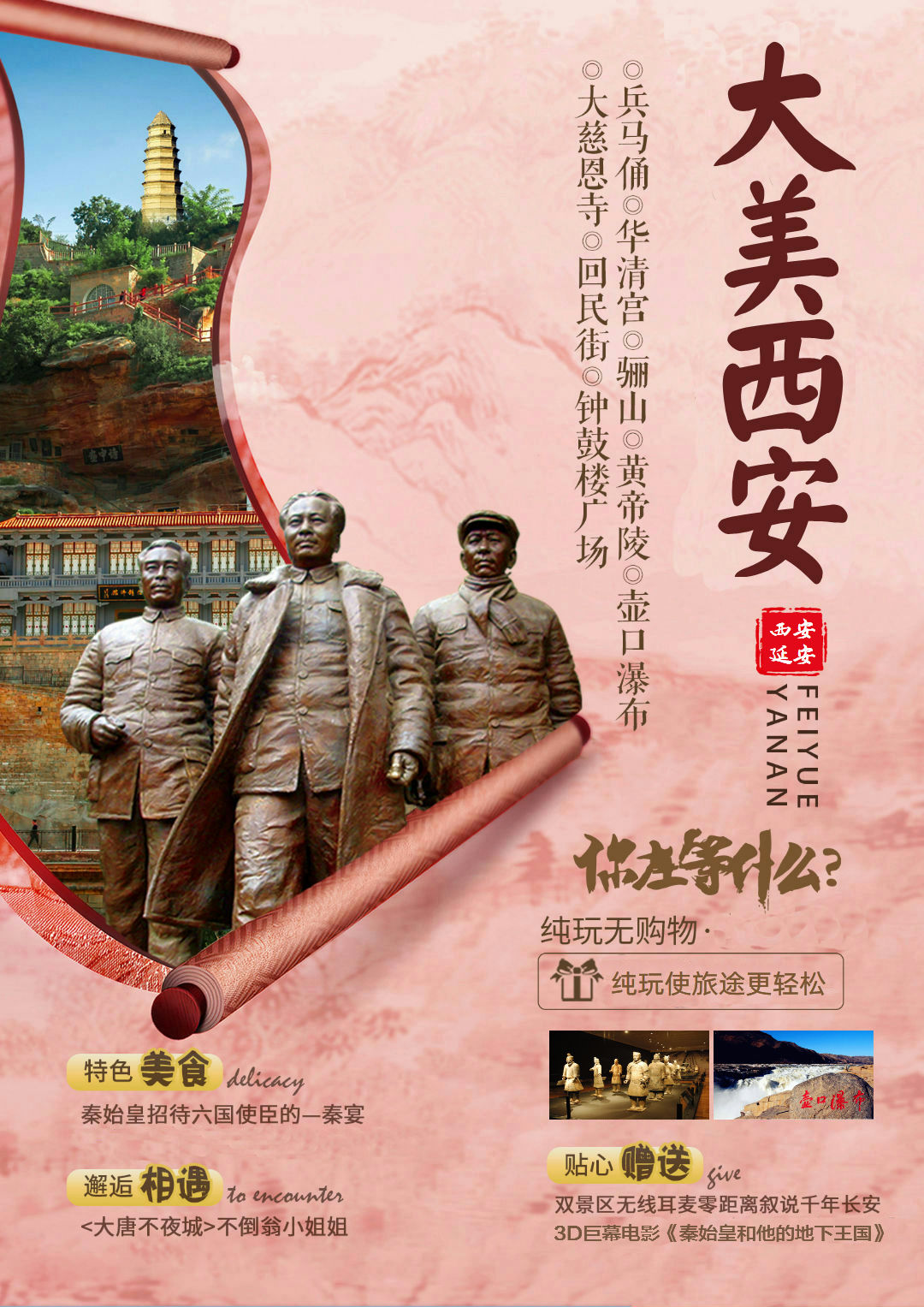 精 华 景 点中华民族母亲之河—黄河壶口瀑布天下第一陵，炎黄子孙之根—黄帝陵唐玄宗与杨贵妃的爱情发生地—华清池世界第八大奇迹，千人千面的兵马俑—秦始皇帝陵博物院正善良之门，为家人祈福—大慈恩寺网红西安打卡地点，关中美食咥不完，让你“逛吃，逛吃……—回民街中华民族母亲之河—黄河壶口瀑布天下第一陵，炎黄子孙之根—黄帝陵唐玄宗与杨贵妃的爱情发生地—华清池世界第八大奇迹，千人千面的兵马俑—秦始皇帝陵博物院正善良之门，为家人祈福—大慈恩寺网红西安打卡地点，关中美食咥不完，让你“逛吃，逛吃……—回民街贴 心 赠 送秦始皇和他的地下王国或大型环幕电影【始皇传奇】—3D电影赠送网红街区—1938枣园文化广场陕北好江南三五九旅垦荒的地—南泥湾感受如歌岁月，触摸如水时光—知青旧居穿红军装，体验陕北秧歌、篝火晚会—我的陕北摆脱距离束缚清晰聆听历史—无线耳麦大唐长安夜，盛世长歌欢，感受大唐灯火璀璨—大唐不夜城秦始皇和他的地下王国或大型环幕电影【始皇传奇】—3D电影赠送网红街区—1938枣园文化广场陕北好江南三五九旅垦荒的地—南泥湾感受如歌岁月，触摸如水时光—知青旧居穿红军装，体验陕北秧歌、篝火晚会—我的陕北摆脱距离束缚清晰聆听历史—无线耳麦大唐长安夜，盛世长歌欢，感受大唐灯火璀璨—大唐不夜城精 心 安 排住宿安排：精选标准酒店，让你全程舒适睡眠；餐饮安排：秦始皇统一天下后招待六国使臣的【秦宴】，寻找记忆中的味道【知青宴】。品质保障：正规旅游巴士，天天发班，全程无购物。导游服务：优秀导游为您讲述千年古都，带您饱览长安美景；品质承诺：全程无忧旅程，游玩只是开始，体验更在途中…… 住宿安排：精选标准酒店，让你全程舒适睡眠；餐饮安排：秦始皇统一天下后招待六国使臣的【秦宴】，寻找记忆中的味道【知青宴】。品质保障：正规旅游巴士，天天发班，全程无购物。导游服务：优秀导游为您讲述千年古都，带您饱览长安美景；品质承诺：全程无忧旅程，游玩只是开始，体验更在途中…… 大美西安—攀枝花直飞西安纯玩6日游壶口瀑布、南泥湾、兵马俑、唐·华清宫&骊山、大慈恩寺、大唐不夜城、回民街大美西安—攀枝花直飞西安纯玩6日游壶口瀑布、南泥湾、兵马俑、唐·华清宫&骊山、大慈恩寺、大唐不夜城、回民街大美西安—攀枝花直飞西安纯玩6日游壶口瀑布、南泥湾、兵马俑、唐·华清宫&骊山、大慈恩寺、大唐不夜城、回民街大美西安—攀枝花直飞西安纯玩6日游壶口瀑布、南泥湾、兵马俑、唐·华清宫&骊山、大慈恩寺、大唐不夜城、回民街大美西安—攀枝花直飞西安纯玩6日游壶口瀑布、南泥湾、兵马俑、唐·华清宫&骊山、大慈恩寺、大唐不夜城、回民街大美西安—攀枝花直飞西安纯玩6日游壶口瀑布、南泥湾、兵马俑、唐·华清宫&骊山、大慈恩寺、大唐不夜城、回民街大美西安—攀枝花直飞西安纯玩6日游壶口瀑布、南泥湾、兵马俑、唐·华清宫&骊山、大慈恩寺、大唐不夜城、回民街【 行 程 速 览 】【 行 程 速 览 】【 行 程 速 览 】【 行 程 速 览 】【 行 程 速 览 】【 行 程 速 览 】【 行 程 速 览 】D1攀枝花-西安（自由活动指南）                                        不含餐/住西安攀枝花-西安（自由活动指南）                                        不含餐/住西安攀枝花-西安（自由活动指南）                                        不含餐/住西安攀枝花-西安（自由活动指南）                                        不含餐/住西安攀枝花-西安（自由活动指南）                                        不含餐/住西安攀枝花-西安（自由活动指南）                                        不含餐/住西安D2黄帝陵&轩辕庙、壶口瀑布                                  /含早中餐/住壶口或宜川黄帝陵&轩辕庙、壶口瀑布                                  /含早中餐/住壶口或宜川黄帝陵&轩辕庙、壶口瀑布                                  /含早中餐/住壶口或宜川黄帝陵&轩辕庙、壶口瀑布                                  /含早中餐/住壶口或宜川黄帝陵&轩辕庙、壶口瀑布                                  /含早中餐/住壶口或宜川黄帝陵&轩辕庙、壶口瀑布                                  /含早中餐/住壶口或宜川D3南泥湾、王家坪或杨家岭、枣园                                    /含早中餐/住西安南泥湾、王家坪或杨家岭、枣园                                    /含早中餐/住西安南泥湾、王家坪或杨家岭、枣园                                    /含早中餐/住西安南泥湾、王家坪或杨家岭、枣园                                    /含早中餐/住西安南泥湾、王家坪或杨家岭、枣园                                    /含早中餐/住西安南泥湾、王家坪或杨家岭、枣园                                    /含早中餐/住西安D4兵马俑、唐华清宫&骊山、大唐不夜城、3D电影或环幕电影           /含早中餐/住西安兵马俑、唐华清宫&骊山、大唐不夜城、3D电影或环幕电影           /含早中餐/住西安兵马俑、唐华清宫&骊山、大唐不夜城、3D电影或环幕电影           /含早中餐/住西安兵马俑、唐华清宫&骊山、大唐不夜城、3D电影或环幕电影           /含早中餐/住西安兵马俑、唐华清宫&骊山、大唐不夜城、3D电影或环幕电影           /含早中餐/住西安兵马俑、唐华清宫&骊山、大唐不夜城、3D电影或环幕电影           /含早中餐/住西安D5西安市内游：大慈恩寺、大雁塔广场、钟鼓楼广场、回民小吃街         /含早餐/住西安西安市内游：大慈恩寺、大雁塔广场、钟鼓楼广场、回民小吃街         /含早餐/住西安西安市内游：大慈恩寺、大雁塔广场、钟鼓楼广场、回民小吃街         /含早餐/住西安西安市内游：大慈恩寺、大雁塔广场、钟鼓楼广场、回民小吃街         /含早餐/住西安西安市内游：大慈恩寺、大雁塔广场、钟鼓楼广场、回民小吃街         /含早餐/住西安西安市内游：大慈恩寺、大雁塔广场、钟鼓楼广场、回民小吃街         /含早餐/住西安D6西安—攀枝花 送机                                          /含早餐                                  西安—攀枝花 送机                                          /含早餐                                  西安—攀枝花 送机                                          /含早餐                                  西安—攀枝花 送机                                          /含早餐                                  西安—攀枝花 送机                                          /含早餐                                  西安—攀枝花 送机                                          /含早餐                                  ***在不减少景点的前提下，导游有权根据实际情况，适当调整景点游览顺序1、西安接站人员会提前给客人短信或电话联系，到达西安咸阳机场后，会有工作人员接站并送往酒店，手机务必保持畅通（抵达酒店后，请自行在酒店前台报名字办理入住手续，酒店押金客人自付，离店自行退押金，酒店有任何问题第一时间联系出团通知书紧急联系人）当天自由活动，无行程、无导游和工作人员陪同，请注意人身财产安全，陕西人为秦人，讲话口音偏重，如果有言语吼喝没有恶意，敬请谅解。2、由于游客来自全国各地、不同车次的客人，会出现相互等候的情况，请予理解并耐心等候（也可自行打车前往酒店，费用自理）3、晚上 21:00 前旅行社工作人员会以短信或电话形式通知次日出行间和注意事项，请保持手机畅通，若22点前无人联系您，请联系出团通知书紧急联系人。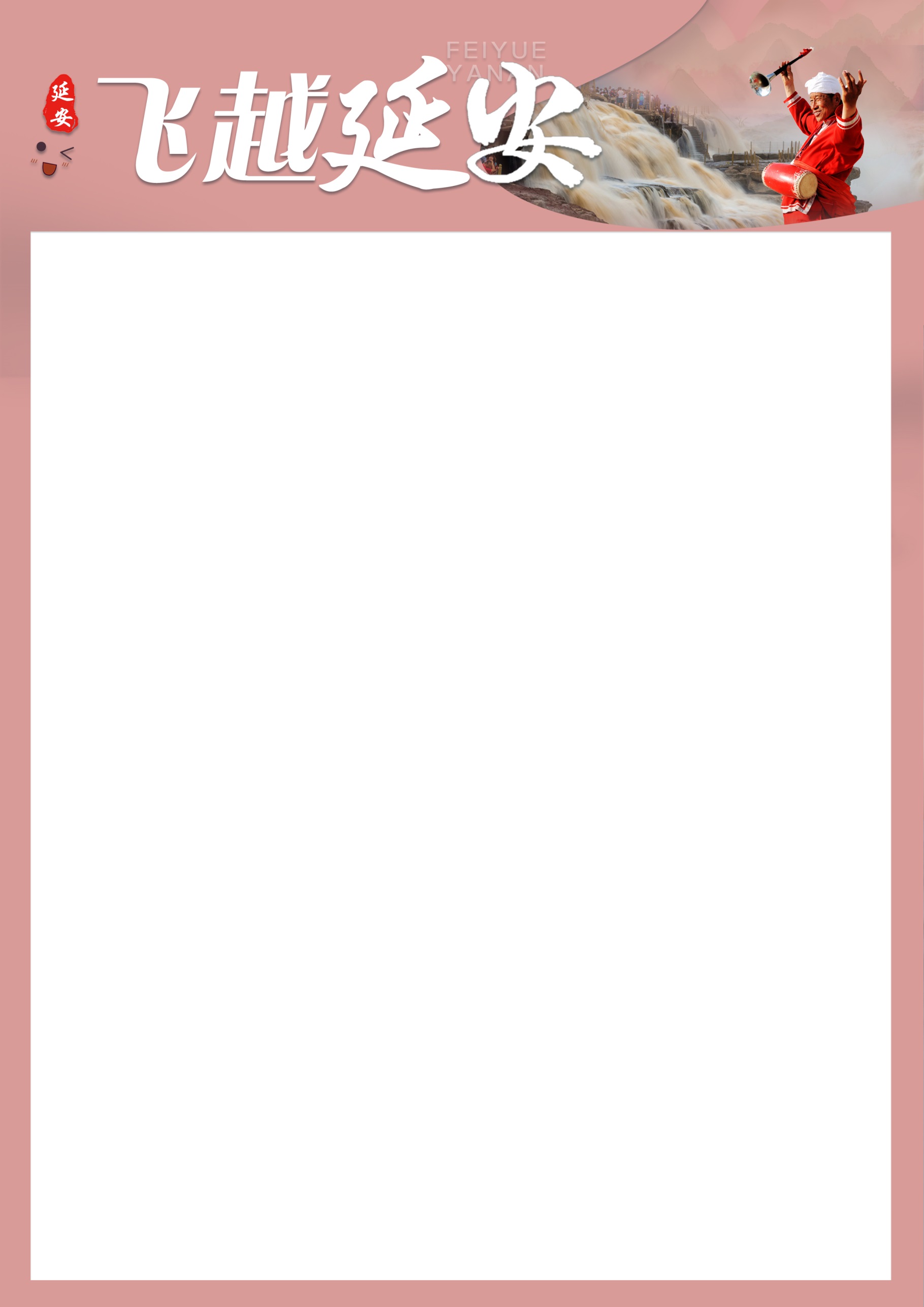 ***在不减少景点的前提下，导游有权根据实际情况，适当调整景点游览顺序1、西安接站人员会提前给客人短信或电话联系，到达西安咸阳机场后，会有工作人员接站并送往酒店，手机务必保持畅通（抵达酒店后，请自行在酒店前台报名字办理入住手续，酒店押金客人自付，离店自行退押金，酒店有任何问题第一时间联系出团通知书紧急联系人）当天自由活动，无行程、无导游和工作人员陪同，请注意人身财产安全，陕西人为秦人，讲话口音偏重，如果有言语吼喝没有恶意，敬请谅解。2、由于游客来自全国各地、不同车次的客人，会出现相互等候的情况，请予理解并耐心等候（也可自行打车前往酒店，费用自理）3、晚上 21:00 前旅行社工作人员会以短信或电话形式通知次日出行间和注意事项，请保持手机畅通，若22点前无人联系您，请联系出团通知书紧急联系人。***在不减少景点的前提下，导游有权根据实际情况，适当调整景点游览顺序1、西安接站人员会提前给客人短信或电话联系，到达西安咸阳机场后，会有工作人员接站并送往酒店，手机务必保持畅通（抵达酒店后，请自行在酒店前台报名字办理入住手续，酒店押金客人自付，离店自行退押金，酒店有任何问题第一时间联系出团通知书紧急联系人）当天自由活动，无行程、无导游和工作人员陪同，请注意人身财产安全，陕西人为秦人，讲话口音偏重，如果有言语吼喝没有恶意，敬请谅解。2、由于游客来自全国各地、不同车次的客人，会出现相互等候的情况，请予理解并耐心等候（也可自行打车前往酒店，费用自理）3、晚上 21:00 前旅行社工作人员会以短信或电话形式通知次日出行间和注意事项，请保持手机畅通，若22点前无人联系您，请联系出团通知书紧急联系人。***在不减少景点的前提下，导游有权根据实际情况，适当调整景点游览顺序1、西安接站人员会提前给客人短信或电话联系，到达西安咸阳机场后，会有工作人员接站并送往酒店，手机务必保持畅通（抵达酒店后，请自行在酒店前台报名字办理入住手续，酒店押金客人自付，离店自行退押金，酒店有任何问题第一时间联系出团通知书紧急联系人）当天自由活动，无行程、无导游和工作人员陪同，请注意人身财产安全，陕西人为秦人，讲话口音偏重，如果有言语吼喝没有恶意，敬请谅解。2、由于游客来自全国各地、不同车次的客人，会出现相互等候的情况，请予理解并耐心等候（也可自行打车前往酒店，费用自理）3、晚上 21:00 前旅行社工作人员会以短信或电话形式通知次日出行间和注意事项，请保持手机畅通，若22点前无人联系您，请联系出团通知书紧急联系人。***在不减少景点的前提下，导游有权根据实际情况，适当调整景点游览顺序1、西安接站人员会提前给客人短信或电话联系，到达西安咸阳机场后，会有工作人员接站并送往酒店，手机务必保持畅通（抵达酒店后，请自行在酒店前台报名字办理入住手续，酒店押金客人自付，离店自行退押金，酒店有任何问题第一时间联系出团通知书紧急联系人）当天自由活动，无行程、无导游和工作人员陪同，请注意人身财产安全，陕西人为秦人，讲话口音偏重，如果有言语吼喝没有恶意，敬请谅解。2、由于游客来自全国各地、不同车次的客人，会出现相互等候的情况，请予理解并耐心等候（也可自行打车前往酒店，费用自理）3、晚上 21:00 前旅行社工作人员会以短信或电话形式通知次日出行间和注意事项，请保持手机畅通，若22点前无人联系您，请联系出团通知书紧急联系人。***在不减少景点的前提下，导游有权根据实际情况，适当调整景点游览顺序1、西安接站人员会提前给客人短信或电话联系，到达西安咸阳机场后，会有工作人员接站并送往酒店，手机务必保持畅通（抵达酒店后，请自行在酒店前台报名字办理入住手续，酒店押金客人自付，离店自行退押金，酒店有任何问题第一时间联系出团通知书紧急联系人）当天自由活动，无行程、无导游和工作人员陪同，请注意人身财产安全，陕西人为秦人，讲话口音偏重，如果有言语吼喝没有恶意，敬请谅解。2、由于游客来自全国各地、不同车次的客人，会出现相互等候的情况，请予理解并耐心等候（也可自行打车前往酒店，费用自理）3、晚上 21:00 前旅行社工作人员会以短信或电话形式通知次日出行间和注意事项，请保持手机畅通，若22点前无人联系您，请联系出团通知书紧急联系人。***在不减少景点的前提下，导游有权根据实际情况，适当调整景点游览顺序1、西安接站人员会提前给客人短信或电话联系，到达西安咸阳机场后，会有工作人员接站并送往酒店，手机务必保持畅通（抵达酒店后，请自行在酒店前台报名字办理入住手续，酒店押金客人自付，离店自行退押金，酒店有任何问题第一时间联系出团通知书紧急联系人）当天自由活动，无行程、无导游和工作人员陪同，请注意人身财产安全，陕西人为秦人，讲话口音偏重，如果有言语吼喝没有恶意，敬请谅解。2、由于游客来自全国各地、不同车次的客人，会出现相互等候的情况，请予理解并耐心等候（也可自行打车前往酒店，费用自理）3、晚上 21:00 前旅行社工作人员会以短信或电话形式通知次日出行间和注意事项，请保持手机畅通，若22点前无人联系您，请联系出团通知书紧急联系人。                  详细行程安排（导游可根据实际情况灵活安排景点顺序）                  详细行程安排（导游可根据实际情况灵活安排景点顺序）                  详细行程安排（导游可根据实际情况灵活安排景点顺序）                  详细行程安排（导游可根据实际情况灵活安排景点顺序）                  详细行程安排（导游可根据实际情况灵活安排景点顺序）                  详细行程安排（导游可根据实际情况灵活安排景点顺序）                  详细行程安排（导游可根据实际情况灵活安排景点顺序）第一天：攀枝花-西安（自由活动）来吧！随我们一起去旅游吧               第一天：攀枝花-西安（自由活动）来吧！随我们一起去旅游吧               第一天：攀枝花-西安（自由活动）来吧！随我们一起去旅游吧               第一天：攀枝花-西安（自由活动）来吧！随我们一起去旅游吧               餐：无   宿：西安 宿：西安 各位亲爱的游客朋友，请在攀枝花机场乘飞机前往魅力古都西安，接团后，途中欣赏美丽的沿途风光，入住酒店。①  您可以在酒店休息，为接下来的行程做好充分准备。②  自由活动，自由活动向导如下：⑴ 您可以结伴同行的亲友相约于“南大街粉巷”里的【德福巷“咖啡酒吧茶馆”一条街】，这里“安静、热闹、中式、西式”各类型酒吧茶馆一应俱全，选择您喜欢的坐下吧，感受下古都丰富的夜生活。还可以前往“柏树林”里的【青曲社】欣赏陕派相声。⑵ 以钟楼为中心，东大街（服饰精品）、西大街（汉唐西市）、南大街（奢侈品）、北大街（电讯科技）、骡马市（潮流前沿）、竹笆市（老物件儿）、桥梓口（城隍庙），都是最具人气的地方。西安市美食攻略【小吃街】永兴坊地址：位于新城区小东门里 营业时间：12:00—22:00【夜市街】建东街地址：位于碑林区雁塔北路 营业时间：19:00—凌晨4:00【夜市街】东新街地址：位于新城区新城广场东侧 营业时间：19:00—凌晨4:00温馨提示：由于是拼车接送，接送站可能会有等待。自由活动期间，不含用车、用餐、导服；晚上20点左右，导游会与您联系，约定第二天的派车接您的出发时间。各位亲爱的游客朋友，请在攀枝花机场乘飞机前往魅力古都西安，接团后，途中欣赏美丽的沿途风光，入住酒店。①  您可以在酒店休息，为接下来的行程做好充分准备。②  自由活动，自由活动向导如下：⑴ 您可以结伴同行的亲友相约于“南大街粉巷”里的【德福巷“咖啡酒吧茶馆”一条街】，这里“安静、热闹、中式、西式”各类型酒吧茶馆一应俱全，选择您喜欢的坐下吧，感受下古都丰富的夜生活。还可以前往“柏树林”里的【青曲社】欣赏陕派相声。⑵ 以钟楼为中心，东大街（服饰精品）、西大街（汉唐西市）、南大街（奢侈品）、北大街（电讯科技）、骡马市（潮流前沿）、竹笆市（老物件儿）、桥梓口（城隍庙），都是最具人气的地方。西安市美食攻略【小吃街】永兴坊地址：位于新城区小东门里 营业时间：12:00—22:00【夜市街】建东街地址：位于碑林区雁塔北路 营业时间：19:00—凌晨4:00【夜市街】东新街地址：位于新城区新城广场东侧 营业时间：19:00—凌晨4:00温馨提示：由于是拼车接送，接送站可能会有等待。自由活动期间，不含用车、用餐、导服；晚上20点左右，导游会与您联系，约定第二天的派车接您的出发时间。各位亲爱的游客朋友，请在攀枝花机场乘飞机前往魅力古都西安，接团后，途中欣赏美丽的沿途风光，入住酒店。①  您可以在酒店休息，为接下来的行程做好充分准备。②  自由活动，自由活动向导如下：⑴ 您可以结伴同行的亲友相约于“南大街粉巷”里的【德福巷“咖啡酒吧茶馆”一条街】，这里“安静、热闹、中式、西式”各类型酒吧茶馆一应俱全，选择您喜欢的坐下吧，感受下古都丰富的夜生活。还可以前往“柏树林”里的【青曲社】欣赏陕派相声。⑵ 以钟楼为中心，东大街（服饰精品）、西大街（汉唐西市）、南大街（奢侈品）、北大街（电讯科技）、骡马市（潮流前沿）、竹笆市（老物件儿）、桥梓口（城隍庙），都是最具人气的地方。西安市美食攻略【小吃街】永兴坊地址：位于新城区小东门里 营业时间：12:00—22:00【夜市街】建东街地址：位于碑林区雁塔北路 营业时间：19:00—凌晨4:00【夜市街】东新街地址：位于新城区新城广场东侧 营业时间：19:00—凌晨4:00温馨提示：由于是拼车接送，接送站可能会有等待。自由活动期间，不含用车、用餐、导服；晚上20点左右，导游会与您联系，约定第二天的派车接您的出发时间。各位亲爱的游客朋友，请在攀枝花机场乘飞机前往魅力古都西安，接团后，途中欣赏美丽的沿途风光，入住酒店。①  您可以在酒店休息，为接下来的行程做好充分准备。②  自由活动，自由活动向导如下：⑴ 您可以结伴同行的亲友相约于“南大街粉巷”里的【德福巷“咖啡酒吧茶馆”一条街】，这里“安静、热闹、中式、西式”各类型酒吧茶馆一应俱全，选择您喜欢的坐下吧，感受下古都丰富的夜生活。还可以前往“柏树林”里的【青曲社】欣赏陕派相声。⑵ 以钟楼为中心，东大街（服饰精品）、西大街（汉唐西市）、南大街（奢侈品）、北大街（电讯科技）、骡马市（潮流前沿）、竹笆市（老物件儿）、桥梓口（城隍庙），都是最具人气的地方。西安市美食攻略【小吃街】永兴坊地址：位于新城区小东门里 营业时间：12:00—22:00【夜市街】建东街地址：位于碑林区雁塔北路 营业时间：19:00—凌晨4:00【夜市街】东新街地址：位于新城区新城广场东侧 营业时间：19:00—凌晨4:00温馨提示：由于是拼车接送，接送站可能会有等待。自由活动期间，不含用车、用餐、导服；晚上20点左右，导游会与您联系，约定第二天的派车接您的出发时间。各位亲爱的游客朋友，请在攀枝花机场乘飞机前往魅力古都西安，接团后，途中欣赏美丽的沿途风光，入住酒店。①  您可以在酒店休息，为接下来的行程做好充分准备。②  自由活动，自由活动向导如下：⑴ 您可以结伴同行的亲友相约于“南大街粉巷”里的【德福巷“咖啡酒吧茶馆”一条街】，这里“安静、热闹、中式、西式”各类型酒吧茶馆一应俱全，选择您喜欢的坐下吧，感受下古都丰富的夜生活。还可以前往“柏树林”里的【青曲社】欣赏陕派相声。⑵ 以钟楼为中心，东大街（服饰精品）、西大街（汉唐西市）、南大街（奢侈品）、北大街（电讯科技）、骡马市（潮流前沿）、竹笆市（老物件儿）、桥梓口（城隍庙），都是最具人气的地方。西安市美食攻略【小吃街】永兴坊地址：位于新城区小东门里 营业时间：12:00—22:00【夜市街】建东街地址：位于碑林区雁塔北路 营业时间：19:00—凌晨4:00【夜市街】东新街地址：位于新城区新城广场东侧 营业时间：19:00—凌晨4:00温馨提示：由于是拼车接送，接送站可能会有等待。自由活动期间，不含用车、用餐、导服；晚上20点左右，导游会与您联系，约定第二天的派车接您的出发时间。各位亲爱的游客朋友，请在攀枝花机场乘飞机前往魅力古都西安，接团后，途中欣赏美丽的沿途风光，入住酒店。①  您可以在酒店休息，为接下来的行程做好充分准备。②  自由活动，自由活动向导如下：⑴ 您可以结伴同行的亲友相约于“南大街粉巷”里的【德福巷“咖啡酒吧茶馆”一条街】，这里“安静、热闹、中式、西式”各类型酒吧茶馆一应俱全，选择您喜欢的坐下吧，感受下古都丰富的夜生活。还可以前往“柏树林”里的【青曲社】欣赏陕派相声。⑵ 以钟楼为中心，东大街（服饰精品）、西大街（汉唐西市）、南大街（奢侈品）、北大街（电讯科技）、骡马市（潮流前沿）、竹笆市（老物件儿）、桥梓口（城隍庙），都是最具人气的地方。西安市美食攻略【小吃街】永兴坊地址：位于新城区小东门里 营业时间：12:00—22:00【夜市街】建东街地址：位于碑林区雁塔北路 营业时间：19:00—凌晨4:00【夜市街】东新街地址：位于新城区新城广场东侧 营业时间：19:00—凌晨4:00温馨提示：由于是拼车接送，接送站可能会有等待。自由活动期间，不含用车、用餐、导服；晚上20点左右，导游会与您联系，约定第二天的派车接您的出发时间。各位亲爱的游客朋友，请在攀枝花机场乘飞机前往魅力古都西安，接团后，途中欣赏美丽的沿途风光，入住酒店。①  您可以在酒店休息，为接下来的行程做好充分准备。②  自由活动，自由活动向导如下：⑴ 您可以结伴同行的亲友相约于“南大街粉巷”里的【德福巷“咖啡酒吧茶馆”一条街】，这里“安静、热闹、中式、西式”各类型酒吧茶馆一应俱全，选择您喜欢的坐下吧，感受下古都丰富的夜生活。还可以前往“柏树林”里的【青曲社】欣赏陕派相声。⑵ 以钟楼为中心，东大街（服饰精品）、西大街（汉唐西市）、南大街（奢侈品）、北大街（电讯科技）、骡马市（潮流前沿）、竹笆市（老物件儿）、桥梓口（城隍庙），都是最具人气的地方。西安市美食攻略【小吃街】永兴坊地址：位于新城区小东门里 营业时间：12:00—22:00【夜市街】建东街地址：位于碑林区雁塔北路 营业时间：19:00—凌晨4:00【夜市街】东新街地址：位于新城区新城广场东侧 营业时间：19:00—凌晨4:00温馨提示：由于是拼车接送，接送站可能会有等待。自由活动期间，不含用车、用餐、导服；晚上20点左右，导游会与您联系，约定第二天的派车接您的出发时间。第二天：黄帝陵&轩辕庙、壶口瀑布 第二天：黄帝陵&轩辕庙、壶口瀑布 第二天：黄帝陵&轩辕庙、壶口瀑布 第二天：黄帝陵&轩辕庙、壶口瀑布 餐：早中餐   餐：早中餐   宿：壶口或宜川早乘车赴黄陵（车程约3小时），前往后参观天下第一陵【黄帝陵、轩辕庙】（约2小时），黄帝陵是中华民族圣地，海外侨胞将其誉为“东方麦加”。轩辕庙内古木参天，有黄帝手植的轩辕柏，有汉武帝征朔方还挂甲于树的挂甲柏等3000株千年古柏等古老文化，拜谒中华儿女共同的始祖—轩辕黄帝。赴壶口（车程约2.5小时）游览“黄河之水天上来，奔腾三秦一壶收”美称的【壶口瀑布】（约1.5小时，壶口电瓶车自理南进南出40元/人）。黄河是中华儿女的母亲河，而壶口瀑布就像是镶在黄河上的一个翡翠明珠。【北京知青旧居】，当年知青住过的土窑洞，用过劳动工具、听过的广播箱、用过水壶、煤油灯、驴拉石磨磨面用的簸箕、箩面的箩子、水缸和盛面的瓦罐等。陕北每个老乡都忘不了那个年代，（六十年代末，七十年代初）北京知青来到贫瘠落后的陕北，接受贫下中农再教育。在那个艰苦的环境中，锻炼了他们的人生意志。’以上行程内赠送景点，如遇特殊情况，赠送景点会取消，赠送景点取消不退任何费用。早乘车赴黄陵（车程约3小时），前往后参观天下第一陵【黄帝陵、轩辕庙】（约2小时），黄帝陵是中华民族圣地，海外侨胞将其誉为“东方麦加”。轩辕庙内古木参天，有黄帝手植的轩辕柏，有汉武帝征朔方还挂甲于树的挂甲柏等3000株千年古柏等古老文化，拜谒中华儿女共同的始祖—轩辕黄帝。赴壶口（车程约2.5小时）游览“黄河之水天上来，奔腾三秦一壶收”美称的【壶口瀑布】（约1.5小时，壶口电瓶车自理南进南出40元/人）。黄河是中华儿女的母亲河，而壶口瀑布就像是镶在黄河上的一个翡翠明珠。【北京知青旧居】，当年知青住过的土窑洞，用过劳动工具、听过的广播箱、用过水壶、煤油灯、驴拉石磨磨面用的簸箕、箩面的箩子、水缸和盛面的瓦罐等。陕北每个老乡都忘不了那个年代，（六十年代末，七十年代初）北京知青来到贫瘠落后的陕北，接受贫下中农再教育。在那个艰苦的环境中，锻炼了他们的人生意志。’以上行程内赠送景点，如遇特殊情况，赠送景点会取消，赠送景点取消不退任何费用。早乘车赴黄陵（车程约3小时），前往后参观天下第一陵【黄帝陵、轩辕庙】（约2小时），黄帝陵是中华民族圣地，海外侨胞将其誉为“东方麦加”。轩辕庙内古木参天，有黄帝手植的轩辕柏，有汉武帝征朔方还挂甲于树的挂甲柏等3000株千年古柏等古老文化，拜谒中华儿女共同的始祖—轩辕黄帝。赴壶口（车程约2.5小时）游览“黄河之水天上来，奔腾三秦一壶收”美称的【壶口瀑布】（约1.5小时，壶口电瓶车自理南进南出40元/人）。黄河是中华儿女的母亲河，而壶口瀑布就像是镶在黄河上的一个翡翠明珠。【北京知青旧居】，当年知青住过的土窑洞，用过劳动工具、听过的广播箱、用过水壶、煤油灯、驴拉石磨磨面用的簸箕、箩面的箩子、水缸和盛面的瓦罐等。陕北每个老乡都忘不了那个年代，（六十年代末，七十年代初）北京知青来到贫瘠落后的陕北，接受贫下中农再教育。在那个艰苦的环境中，锻炼了他们的人生意志。’以上行程内赠送景点，如遇特殊情况，赠送景点会取消，赠送景点取消不退任何费用。早乘车赴黄陵（车程约3小时），前往后参观天下第一陵【黄帝陵、轩辕庙】（约2小时），黄帝陵是中华民族圣地，海外侨胞将其誉为“东方麦加”。轩辕庙内古木参天，有黄帝手植的轩辕柏，有汉武帝征朔方还挂甲于树的挂甲柏等3000株千年古柏等古老文化，拜谒中华儿女共同的始祖—轩辕黄帝。赴壶口（车程约2.5小时）游览“黄河之水天上来，奔腾三秦一壶收”美称的【壶口瀑布】（约1.5小时，壶口电瓶车自理南进南出40元/人）。黄河是中华儿女的母亲河，而壶口瀑布就像是镶在黄河上的一个翡翠明珠。【北京知青旧居】，当年知青住过的土窑洞，用过劳动工具、听过的广播箱、用过水壶、煤油灯、驴拉石磨磨面用的簸箕、箩面的箩子、水缸和盛面的瓦罐等。陕北每个老乡都忘不了那个年代，（六十年代末，七十年代初）北京知青来到贫瘠落后的陕北，接受贫下中农再教育。在那个艰苦的环境中，锻炼了他们的人生意志。’以上行程内赠送景点，如遇特殊情况，赠送景点会取消，赠送景点取消不退任何费用。早乘车赴黄陵（车程约3小时），前往后参观天下第一陵【黄帝陵、轩辕庙】（约2小时），黄帝陵是中华民族圣地，海外侨胞将其誉为“东方麦加”。轩辕庙内古木参天，有黄帝手植的轩辕柏，有汉武帝征朔方还挂甲于树的挂甲柏等3000株千年古柏等古老文化，拜谒中华儿女共同的始祖—轩辕黄帝。赴壶口（车程约2.5小时）游览“黄河之水天上来，奔腾三秦一壶收”美称的【壶口瀑布】（约1.5小时，壶口电瓶车自理南进南出40元/人）。黄河是中华儿女的母亲河，而壶口瀑布就像是镶在黄河上的一个翡翠明珠。【北京知青旧居】，当年知青住过的土窑洞，用过劳动工具、听过的广播箱、用过水壶、煤油灯、驴拉石磨磨面用的簸箕、箩面的箩子、水缸和盛面的瓦罐等。陕北每个老乡都忘不了那个年代，（六十年代末，七十年代初）北京知青来到贫瘠落后的陕北，接受贫下中农再教育。在那个艰苦的环境中，锻炼了他们的人生意志。’以上行程内赠送景点，如遇特殊情况，赠送景点会取消，赠送景点取消不退任何费用。早乘车赴黄陵（车程约3小时），前往后参观天下第一陵【黄帝陵、轩辕庙】（约2小时），黄帝陵是中华民族圣地，海外侨胞将其誉为“东方麦加”。轩辕庙内古木参天，有黄帝手植的轩辕柏，有汉武帝征朔方还挂甲于树的挂甲柏等3000株千年古柏等古老文化，拜谒中华儿女共同的始祖—轩辕黄帝。赴壶口（车程约2.5小时）游览“黄河之水天上来，奔腾三秦一壶收”美称的【壶口瀑布】（约1.5小时，壶口电瓶车自理南进南出40元/人）。黄河是中华儿女的母亲河，而壶口瀑布就像是镶在黄河上的一个翡翠明珠。【北京知青旧居】，当年知青住过的土窑洞，用过劳动工具、听过的广播箱、用过水壶、煤油灯、驴拉石磨磨面用的簸箕、箩面的箩子、水缸和盛面的瓦罐等。陕北每个老乡都忘不了那个年代，（六十年代末，七十年代初）北京知青来到贫瘠落后的陕北，接受贫下中农再教育。在那个艰苦的环境中，锻炼了他们的人生意志。’以上行程内赠送景点，如遇特殊情况，赠送景点会取消，赠送景点取消不退任何费用。早乘车赴黄陵（车程约3小时），前往后参观天下第一陵【黄帝陵、轩辕庙】（约2小时），黄帝陵是中华民族圣地，海外侨胞将其誉为“东方麦加”。轩辕庙内古木参天，有黄帝手植的轩辕柏，有汉武帝征朔方还挂甲于树的挂甲柏等3000株千年古柏等古老文化，拜谒中华儿女共同的始祖—轩辕黄帝。赴壶口（车程约2.5小时）游览“黄河之水天上来，奔腾三秦一壶收”美称的【壶口瀑布】（约1.5小时，壶口电瓶车自理南进南出40元/人）。黄河是中华儿女的母亲河，而壶口瀑布就像是镶在黄河上的一个翡翠明珠。【北京知青旧居】，当年知青住过的土窑洞，用过劳动工具、听过的广播箱、用过水壶、煤油灯、驴拉石磨磨面用的簸箕、箩面的箩子、水缸和盛面的瓦罐等。陕北每个老乡都忘不了那个年代，（六十年代末，七十年代初）北京知青来到贫瘠落后的陕北，接受贫下中农再教育。在那个艰苦的环境中，锻炼了他们的人生意志。’以上行程内赠送景点，如遇特殊情况，赠送景点会取消，赠送景点取消不退任何费用。贴心赠送：1、陕北斗鼓，陕北秧歌，篝火晚会，穿上红军装自行拍照留念2、赠送北京知青旧居，由于篝火晚会受天气影响，雨雪天气及停电等原因无法开展，望见谅温馨提示：1、黄帝陵景区电瓶车自理20元/人 ，壶口电瓶车南进南出40元/人。2、陕西景区多为 5A 级无烟无噪音景区，为更加深入的了解， 建议租用无线耳麦（耳机20 元/人自理）， 既尊重景区规定做文明旅游人，又紧跟导游步伐聆听历史的变革，不虚此行！备    注：壶口景区实行南北游客中心只能坐景区交通车进岀，旅游大巴不得入内，所以景区交通将由客人根据所安排酒店自费乘坐。南游客中心往返小交通40元/人自理。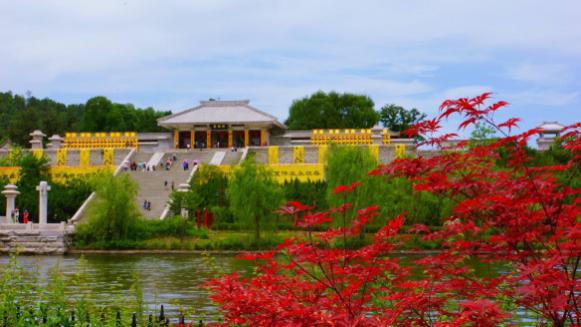 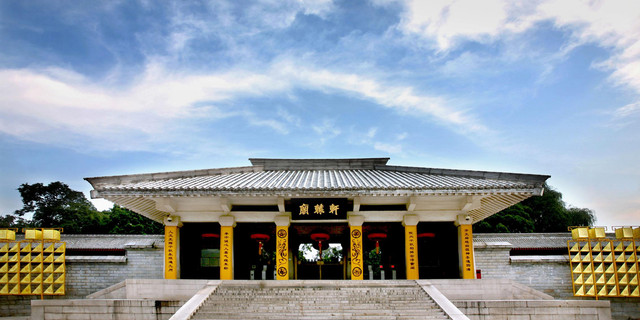 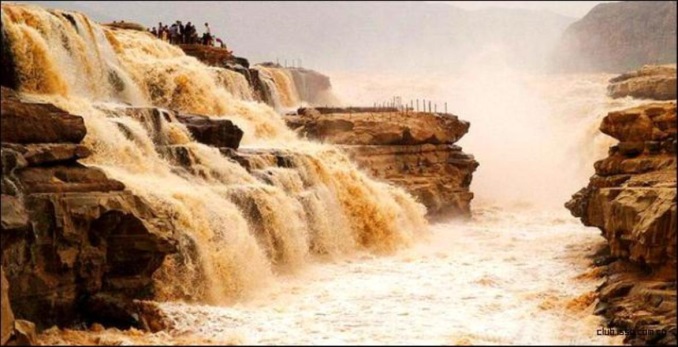 贴心赠送：1、陕北斗鼓，陕北秧歌，篝火晚会，穿上红军装自行拍照留念2、赠送北京知青旧居，由于篝火晚会受天气影响，雨雪天气及停电等原因无法开展，望见谅温馨提示：1、黄帝陵景区电瓶车自理20元/人 ，壶口电瓶车南进南出40元/人。2、陕西景区多为 5A 级无烟无噪音景区，为更加深入的了解， 建议租用无线耳麦（耳机20 元/人自理）， 既尊重景区规定做文明旅游人，又紧跟导游步伐聆听历史的变革，不虚此行！备    注：壶口景区实行南北游客中心只能坐景区交通车进岀，旅游大巴不得入内，所以景区交通将由客人根据所安排酒店自费乘坐。南游客中心往返小交通40元/人自理。贴心赠送：1、陕北斗鼓，陕北秧歌，篝火晚会，穿上红军装自行拍照留念2、赠送北京知青旧居，由于篝火晚会受天气影响，雨雪天气及停电等原因无法开展，望见谅温馨提示：1、黄帝陵景区电瓶车自理20元/人 ，壶口电瓶车南进南出40元/人。2、陕西景区多为 5A 级无烟无噪音景区，为更加深入的了解， 建议租用无线耳麦（耳机20 元/人自理）， 既尊重景区规定做文明旅游人，又紧跟导游步伐聆听历史的变革，不虚此行！备    注：壶口景区实行南北游客中心只能坐景区交通车进岀，旅游大巴不得入内，所以景区交通将由客人根据所安排酒店自费乘坐。南游客中心往返小交通40元/人自理。贴心赠送：1、陕北斗鼓，陕北秧歌，篝火晚会，穿上红军装自行拍照留念2、赠送北京知青旧居，由于篝火晚会受天气影响，雨雪天气及停电等原因无法开展，望见谅温馨提示：1、黄帝陵景区电瓶车自理20元/人 ，壶口电瓶车南进南出40元/人。2、陕西景区多为 5A 级无烟无噪音景区，为更加深入的了解， 建议租用无线耳麦（耳机20 元/人自理）， 既尊重景区规定做文明旅游人，又紧跟导游步伐聆听历史的变革，不虚此行！备    注：壶口景区实行南北游客中心只能坐景区交通车进岀，旅游大巴不得入内，所以景区交通将由客人根据所安排酒店自费乘坐。南游客中心往返小交通40元/人自理。贴心赠送：1、陕北斗鼓，陕北秧歌，篝火晚会，穿上红军装自行拍照留念2、赠送北京知青旧居，由于篝火晚会受天气影响，雨雪天气及停电等原因无法开展，望见谅温馨提示：1、黄帝陵景区电瓶车自理20元/人 ，壶口电瓶车南进南出40元/人。2、陕西景区多为 5A 级无烟无噪音景区，为更加深入的了解， 建议租用无线耳麦（耳机20 元/人自理）， 既尊重景区规定做文明旅游人，又紧跟导游步伐聆听历史的变革，不虚此行！备    注：壶口景区实行南北游客中心只能坐景区交通车进岀，旅游大巴不得入内，所以景区交通将由客人根据所安排酒店自费乘坐。南游客中心往返小交通40元/人自理。贴心赠送：1、陕北斗鼓，陕北秧歌，篝火晚会，穿上红军装自行拍照留念2、赠送北京知青旧居，由于篝火晚会受天气影响，雨雪天气及停电等原因无法开展，望见谅温馨提示：1、黄帝陵景区电瓶车自理20元/人 ，壶口电瓶车南进南出40元/人。2、陕西景区多为 5A 级无烟无噪音景区，为更加深入的了解， 建议租用无线耳麦（耳机20 元/人自理）， 既尊重景区规定做文明旅游人，又紧跟导游步伐聆听历史的变革，不虚此行！备    注：壶口景区实行南北游客中心只能坐景区交通车进岀，旅游大巴不得入内，所以景区交通将由客人根据所安排酒店自费乘坐。南游客中心往返小交通40元/人自理。贴心赠送：1、陕北斗鼓，陕北秧歌，篝火晚会，穿上红军装自行拍照留念2、赠送北京知青旧居，由于篝火晚会受天气影响，雨雪天气及停电等原因无法开展，望见谅温馨提示：1、黄帝陵景区电瓶车自理20元/人 ，壶口电瓶车南进南出40元/人。2、陕西景区多为 5A 级无烟无噪音景区，为更加深入的了解， 建议租用无线耳麦（耳机20 元/人自理）， 既尊重景区规定做文明旅游人，又紧跟导游步伐聆听历史的变革，不虚此行！备    注：壶口景区实行南北游客中心只能坐景区交通车进岀，旅游大巴不得入内，所以景区交通将由客人根据所安排酒店自费乘坐。南游客中心往返小交通40元/人自理。第三天：南泥湾、王家坪或杨家岭、枣园第三天：南泥湾、王家坪或杨家岭、枣园第三天：南泥湾、王家坪或杨家岭、枣园第三天：南泥湾、王家坪或杨家岭、枣园餐：早中餐   餐：早中餐   宿：西安早餐后赴红色旅游胜地—延安，沿途倾情赠送中国共产党军垦事业的发祥地【南泥湾】（约20分钟）“陕北的好江南”—南泥湾。南泥湾精神是延安精神的重要构成‘自己动手、丰衣足食’，激励着我们一代又一代的中华儿女，在旅行中释放情怀，触摸延安精神的灵魂。赴延安，触摸延安精神的灵魂之后，参观革命旧址前往参观【王家坪或杨家岭】（导游会根据当日流量做相应调整，如果想指定参观其中哪一个，请提前告知）。参观【枣园】（约40分钟），它是中共中央七大会址和毛主席、周总理等国家领导人的居住地。参观陕北爱心枣店（约40分钟），品尝陕北大红枣。可自费欣赏延安大型红色演出。中国首部大型红色历史舞台剧《红秀延安延安》（自理198元/人）或《延安保育院》（自理238元/人），气势恢宏，真实感人，充满人性大爱，彰显人文情怀。赠送游览全国首个红色创意文化综合体【延安1938枣园文化广场】（约1小时）……穿越时空走进当年无数热血青年向往的老延安，品尝延安特色小吃（洋芋叉叉、羊杂汤、热腾腾的油糕、驴蹄面、陕北婆媳酒等等），领略黄土文化～真正体验慢旅行—慢慢游、细细品。结束后乘车约5小时返回西安。以上行程内赠送景点，如遇特殊情况，赠送景点会取消，赠送景点取消不退任何费用。早餐后赴红色旅游胜地—延安，沿途倾情赠送中国共产党军垦事业的发祥地【南泥湾】（约20分钟）“陕北的好江南”—南泥湾。南泥湾精神是延安精神的重要构成‘自己动手、丰衣足食’，激励着我们一代又一代的中华儿女，在旅行中释放情怀，触摸延安精神的灵魂。赴延安，触摸延安精神的灵魂之后，参观革命旧址前往参观【王家坪或杨家岭】（导游会根据当日流量做相应调整，如果想指定参观其中哪一个，请提前告知）。参观【枣园】（约40分钟），它是中共中央七大会址和毛主席、周总理等国家领导人的居住地。参观陕北爱心枣店（约40分钟），品尝陕北大红枣。可自费欣赏延安大型红色演出。中国首部大型红色历史舞台剧《红秀延安延安》（自理198元/人）或《延安保育院》（自理238元/人），气势恢宏，真实感人，充满人性大爱，彰显人文情怀。赠送游览全国首个红色创意文化综合体【延安1938枣园文化广场】（约1小时）……穿越时空走进当年无数热血青年向往的老延安，品尝延安特色小吃（洋芋叉叉、羊杂汤、热腾腾的油糕、驴蹄面、陕北婆媳酒等等），领略黄土文化～真正体验慢旅行—慢慢游、细细品。结束后乘车约5小时返回西安。以上行程内赠送景点，如遇特殊情况，赠送景点会取消，赠送景点取消不退任何费用。早餐后赴红色旅游胜地—延安，沿途倾情赠送中国共产党军垦事业的发祥地【南泥湾】（约20分钟）“陕北的好江南”—南泥湾。南泥湾精神是延安精神的重要构成‘自己动手、丰衣足食’，激励着我们一代又一代的中华儿女，在旅行中释放情怀，触摸延安精神的灵魂。赴延安，触摸延安精神的灵魂之后，参观革命旧址前往参观【王家坪或杨家岭】（导游会根据当日流量做相应调整，如果想指定参观其中哪一个，请提前告知）。参观【枣园】（约40分钟），它是中共中央七大会址和毛主席、周总理等国家领导人的居住地。参观陕北爱心枣店（约40分钟），品尝陕北大红枣。可自费欣赏延安大型红色演出。中国首部大型红色历史舞台剧《红秀延安延安》（自理198元/人）或《延安保育院》（自理238元/人），气势恢宏，真实感人，充满人性大爱，彰显人文情怀。赠送游览全国首个红色创意文化综合体【延安1938枣园文化广场】（约1小时）……穿越时空走进当年无数热血青年向往的老延安，品尝延安特色小吃（洋芋叉叉、羊杂汤、热腾腾的油糕、驴蹄面、陕北婆媳酒等等），领略黄土文化～真正体验慢旅行—慢慢游、细细品。结束后乘车约5小时返回西安。以上行程内赠送景点，如遇特殊情况，赠送景点会取消，赠送景点取消不退任何费用。早餐后赴红色旅游胜地—延安，沿途倾情赠送中国共产党军垦事业的发祥地【南泥湾】（约20分钟）“陕北的好江南”—南泥湾。南泥湾精神是延安精神的重要构成‘自己动手、丰衣足食’，激励着我们一代又一代的中华儿女，在旅行中释放情怀，触摸延安精神的灵魂。赴延安，触摸延安精神的灵魂之后，参观革命旧址前往参观【王家坪或杨家岭】（导游会根据当日流量做相应调整，如果想指定参观其中哪一个，请提前告知）。参观【枣园】（约40分钟），它是中共中央七大会址和毛主席、周总理等国家领导人的居住地。参观陕北爱心枣店（约40分钟），品尝陕北大红枣。可自费欣赏延安大型红色演出。中国首部大型红色历史舞台剧《红秀延安延安》（自理198元/人）或《延安保育院》（自理238元/人），气势恢宏，真实感人，充满人性大爱，彰显人文情怀。赠送游览全国首个红色创意文化综合体【延安1938枣园文化广场】（约1小时）……穿越时空走进当年无数热血青年向往的老延安，品尝延安特色小吃（洋芋叉叉、羊杂汤、热腾腾的油糕、驴蹄面、陕北婆媳酒等等），领略黄土文化～真正体验慢旅行—慢慢游、细细品。结束后乘车约5小时返回西安。以上行程内赠送景点，如遇特殊情况，赠送景点会取消，赠送景点取消不退任何费用。早餐后赴红色旅游胜地—延安，沿途倾情赠送中国共产党军垦事业的发祥地【南泥湾】（约20分钟）“陕北的好江南”—南泥湾。南泥湾精神是延安精神的重要构成‘自己动手、丰衣足食’，激励着我们一代又一代的中华儿女，在旅行中释放情怀，触摸延安精神的灵魂。赴延安，触摸延安精神的灵魂之后，参观革命旧址前往参观【王家坪或杨家岭】（导游会根据当日流量做相应调整，如果想指定参观其中哪一个，请提前告知）。参观【枣园】（约40分钟），它是中共中央七大会址和毛主席、周总理等国家领导人的居住地。参观陕北爱心枣店（约40分钟），品尝陕北大红枣。可自费欣赏延安大型红色演出。中国首部大型红色历史舞台剧《红秀延安延安》（自理198元/人）或《延安保育院》（自理238元/人），气势恢宏，真实感人，充满人性大爱，彰显人文情怀。赠送游览全国首个红色创意文化综合体【延安1938枣园文化广场】（约1小时）……穿越时空走进当年无数热血青年向往的老延安，品尝延安特色小吃（洋芋叉叉、羊杂汤、热腾腾的油糕、驴蹄面、陕北婆媳酒等等），领略黄土文化～真正体验慢旅行—慢慢游、细细品。结束后乘车约5小时返回西安。以上行程内赠送景点，如遇特殊情况，赠送景点会取消，赠送景点取消不退任何费用。早餐后赴红色旅游胜地—延安，沿途倾情赠送中国共产党军垦事业的发祥地【南泥湾】（约20分钟）“陕北的好江南”—南泥湾。南泥湾精神是延安精神的重要构成‘自己动手、丰衣足食’，激励着我们一代又一代的中华儿女，在旅行中释放情怀，触摸延安精神的灵魂。赴延安，触摸延安精神的灵魂之后，参观革命旧址前往参观【王家坪或杨家岭】（导游会根据当日流量做相应调整，如果想指定参观其中哪一个，请提前告知）。参观【枣园】（约40分钟），它是中共中央七大会址和毛主席、周总理等国家领导人的居住地。参观陕北爱心枣店（约40分钟），品尝陕北大红枣。可自费欣赏延安大型红色演出。中国首部大型红色历史舞台剧《红秀延安延安》（自理198元/人）或《延安保育院》（自理238元/人），气势恢宏，真实感人，充满人性大爱，彰显人文情怀。赠送游览全国首个红色创意文化综合体【延安1938枣园文化广场】（约1小时）……穿越时空走进当年无数热血青年向往的老延安，品尝延安特色小吃（洋芋叉叉、羊杂汤、热腾腾的油糕、驴蹄面、陕北婆媳酒等等），领略黄土文化～真正体验慢旅行—慢慢游、细细品。结束后乘车约5小时返回西安。以上行程内赠送景点，如遇特殊情况，赠送景点会取消，赠送景点取消不退任何费用。早餐后赴红色旅游胜地—延安，沿途倾情赠送中国共产党军垦事业的发祥地【南泥湾】（约20分钟）“陕北的好江南”—南泥湾。南泥湾精神是延安精神的重要构成‘自己动手、丰衣足食’，激励着我们一代又一代的中华儿女，在旅行中释放情怀，触摸延安精神的灵魂。赴延安，触摸延安精神的灵魂之后，参观革命旧址前往参观【王家坪或杨家岭】（导游会根据当日流量做相应调整，如果想指定参观其中哪一个，请提前告知）。参观【枣园】（约40分钟），它是中共中央七大会址和毛主席、周总理等国家领导人的居住地。参观陕北爱心枣店（约40分钟），品尝陕北大红枣。可自费欣赏延安大型红色演出。中国首部大型红色历史舞台剧《红秀延安延安》（自理198元/人）或《延安保育院》（自理238元/人），气势恢宏，真实感人，充满人性大爱，彰显人文情怀。赠送游览全国首个红色创意文化综合体【延安1938枣园文化广场】（约1小时）……穿越时空走进当年无数热血青年向往的老延安，品尝延安特色小吃（洋芋叉叉、羊杂汤、热腾腾的油糕、驴蹄面、陕北婆媳酒等等），领略黄土文化～真正体验慢旅行—慢慢游、细细品。结束后乘车约5小时返回西安。以上行程内赠送景点，如遇特殊情况，赠送景点会取消，赠送景点取消不退任何费用。贴心赠送：1、赠送陕北的好江南《南泥湾》        2、赠送网红街区《延安1938枣园文化广场》 自费推荐参考：1、中国首部大型红色历史舞台剧《延安保育院》     （238元/人，约70分钟） 2、以救亡青年的革命和爱情为主线的《红秀·延安延安》（198元/人，约70分钟）（具体演出以导游实际推荐为准，实际价格以当天为准，不参加敬请等待团友参观结束一起返程）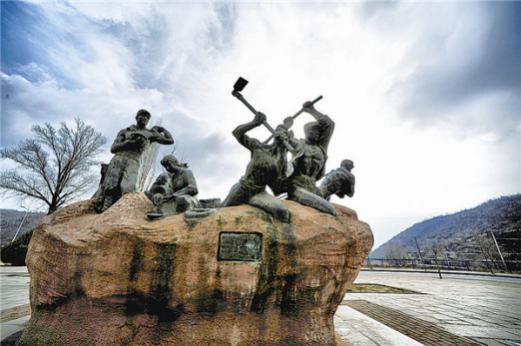 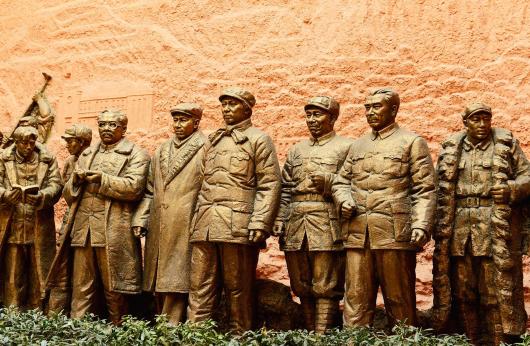 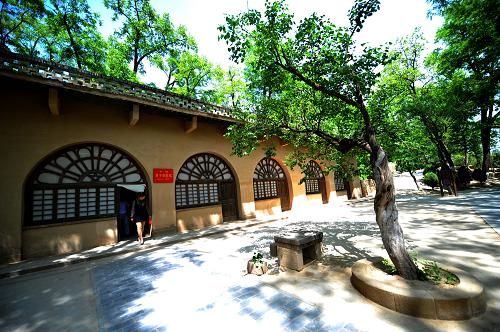 贴心赠送：1、赠送陕北的好江南《南泥湾》        2、赠送网红街区《延安1938枣园文化广场》 自费推荐参考：1、中国首部大型红色历史舞台剧《延安保育院》     （238元/人，约70分钟） 2、以救亡青年的革命和爱情为主线的《红秀·延安延安》（198元/人，约70分钟）（具体演出以导游实际推荐为准，实际价格以当天为准，不参加敬请等待团友参观结束一起返程）贴心赠送：1、赠送陕北的好江南《南泥湾》        2、赠送网红街区《延安1938枣园文化广场》 自费推荐参考：1、中国首部大型红色历史舞台剧《延安保育院》     （238元/人，约70分钟） 2、以救亡青年的革命和爱情为主线的《红秀·延安延安》（198元/人，约70分钟）（具体演出以导游实际推荐为准，实际价格以当天为准，不参加敬请等待团友参观结束一起返程）贴心赠送：1、赠送陕北的好江南《南泥湾》        2、赠送网红街区《延安1938枣园文化广场》 自费推荐参考：1、中国首部大型红色历史舞台剧《延安保育院》     （238元/人，约70分钟） 2、以救亡青年的革命和爱情为主线的《红秀·延安延安》（198元/人，约70分钟）（具体演出以导游实际推荐为准，实际价格以当天为准，不参加敬请等待团友参观结束一起返程）贴心赠送：1、赠送陕北的好江南《南泥湾》        2、赠送网红街区《延安1938枣园文化广场》 自费推荐参考：1、中国首部大型红色历史舞台剧《延安保育院》     （238元/人，约70分钟） 2、以救亡青年的革命和爱情为主线的《红秀·延安延安》（198元/人，约70分钟）（具体演出以导游实际推荐为准，实际价格以当天为准，不参加敬请等待团友参观结束一起返程）贴心赠送：1、赠送陕北的好江南《南泥湾》        2、赠送网红街区《延安1938枣园文化广场》 自费推荐参考：1、中国首部大型红色历史舞台剧《延安保育院》     （238元/人，约70分钟） 2、以救亡青年的革命和爱情为主线的《红秀·延安延安》（198元/人，约70分钟）（具体演出以导游实际推荐为准，实际价格以当天为准，不参加敬请等待团友参观结束一起返程）贴心赠送：1、赠送陕北的好江南《南泥湾》        2、赠送网红街区《延安1938枣园文化广场》 自费推荐参考：1、中国首部大型红色历史舞台剧《延安保育院》     （238元/人，约70分钟） 2、以救亡青年的革命和爱情为主线的《红秀·延安延安》（198元/人，约70分钟）（具体演出以导游实际推荐为准，实际价格以当天为准，不参加敬请等待团友参观结束一起返程）第四天：唐华清宫&骊山、兵马俑、大唐不夜城、3D电影或环幕电影第四天：唐华清宫&骊山、兵马俑、大唐不夜城、3D电影或环幕电影第四天：唐华清宫&骊山、兵马俑、大唐不夜城、3D电影或环幕电影第四天：唐华清宫&骊山、兵马俑、大唐不夜城、3D电影或环幕电影餐：早中餐  宿：西安 宿：西安 早餐后，集合出发,乘车约1小时赴临潼，参观最完整的中国唐文化标志性景区【唐·华清宫】（约1.5小时 ，自理：华清宫电瓶车往返20元/人或骊山往返索道60元/人），这里因骊山亘古不变的温泉资源、烽火戏诸侯的历史典故、唐明皇与杨贵妃的爱情故事及西安事变的发生地而享誉海外。华清宫本是一个普通的皇家避寒宫殿，华清池因杨贵妃而享誉古今。一千多年前三郎与玉环的爱情，在飞霜殿内、在九龙湖上、在石榴树下、在贵妃池旁，恩爱十年抵不上马嵬士兵哗变，是爱？是恨？美人已去，池仍在，慕名而来只为一睹贵妃出浴的香艳之地。中餐升级为秦始皇统一天下后招待六国使臣的《秦宴》（特色餐如临时无法安排则改为同标准桌餐或自助）。中餐后赠送欣赏3D巨幕电影《秦始皇和他的地下王国》，中国目前为止第一部使用Sony F65数字摄影机双机拍摄的8K质量3D影像纪录片。结合秦陵考古的最新进展，无限接近兵马俑，揭开秦始皇帝陵的神秘面纱，讲述兵马俑背后那个庞大帝国的秘密。或或观看大型3D环幕电影【始皇传奇】。然后参观世界文化遗产【秦始皇陵兵马俑博物院】（约2.5小时  自理：兵马俑电瓶车单程5元/人），这是世界上最大的“地下军事博物馆”世界考古史上最伟大的发现之一，堪称“世界第八大奇迹”，穿行在这些极具感染力的艺术品之间，历史似乎不再遥远。 返回西安，游览西安网红打卡地【大唐不夜城】。大唐不夜城以盛唐文化为背景，以唐风元素为主线打造的精美街区，邂逅不倒翁小姐姐，观看亚洲最大音乐喷泉等，穿越盛唐文化街区，体验各类唐文化主题节目。（为了让你更加自由自在地自由活动，我们不统一集合，游览完毕后请自行返回酒店）早餐后，集合出发,乘车约1小时赴临潼，参观最完整的中国唐文化标志性景区【唐·华清宫】（约1.5小时 ，自理：华清宫电瓶车往返20元/人或骊山往返索道60元/人），这里因骊山亘古不变的温泉资源、烽火戏诸侯的历史典故、唐明皇与杨贵妃的爱情故事及西安事变的发生地而享誉海外。华清宫本是一个普通的皇家避寒宫殿，华清池因杨贵妃而享誉古今。一千多年前三郎与玉环的爱情，在飞霜殿内、在九龙湖上、在石榴树下、在贵妃池旁，恩爱十年抵不上马嵬士兵哗变，是爱？是恨？美人已去，池仍在，慕名而来只为一睹贵妃出浴的香艳之地。中餐升级为秦始皇统一天下后招待六国使臣的《秦宴》（特色餐如临时无法安排则改为同标准桌餐或自助）。中餐后赠送欣赏3D巨幕电影《秦始皇和他的地下王国》，中国目前为止第一部使用Sony F65数字摄影机双机拍摄的8K质量3D影像纪录片。结合秦陵考古的最新进展，无限接近兵马俑，揭开秦始皇帝陵的神秘面纱，讲述兵马俑背后那个庞大帝国的秘密。或或观看大型3D环幕电影【始皇传奇】。然后参观世界文化遗产【秦始皇陵兵马俑博物院】（约2.5小时  自理：兵马俑电瓶车单程5元/人），这是世界上最大的“地下军事博物馆”世界考古史上最伟大的发现之一，堪称“世界第八大奇迹”，穿行在这些极具感染力的艺术品之间，历史似乎不再遥远。 返回西安，游览西安网红打卡地【大唐不夜城】。大唐不夜城以盛唐文化为背景，以唐风元素为主线打造的精美街区，邂逅不倒翁小姐姐，观看亚洲最大音乐喷泉等，穿越盛唐文化街区，体验各类唐文化主题节目。（为了让你更加自由自在地自由活动，我们不统一集合，游览完毕后请自行返回酒店）早餐后，集合出发,乘车约1小时赴临潼，参观最完整的中国唐文化标志性景区【唐·华清宫】（约1.5小时 ，自理：华清宫电瓶车往返20元/人或骊山往返索道60元/人），这里因骊山亘古不变的温泉资源、烽火戏诸侯的历史典故、唐明皇与杨贵妃的爱情故事及西安事变的发生地而享誉海外。华清宫本是一个普通的皇家避寒宫殿，华清池因杨贵妃而享誉古今。一千多年前三郎与玉环的爱情，在飞霜殿内、在九龙湖上、在石榴树下、在贵妃池旁，恩爱十年抵不上马嵬士兵哗变，是爱？是恨？美人已去，池仍在，慕名而来只为一睹贵妃出浴的香艳之地。中餐升级为秦始皇统一天下后招待六国使臣的《秦宴》（特色餐如临时无法安排则改为同标准桌餐或自助）。中餐后赠送欣赏3D巨幕电影《秦始皇和他的地下王国》，中国目前为止第一部使用Sony F65数字摄影机双机拍摄的8K质量3D影像纪录片。结合秦陵考古的最新进展，无限接近兵马俑，揭开秦始皇帝陵的神秘面纱，讲述兵马俑背后那个庞大帝国的秘密。或或观看大型3D环幕电影【始皇传奇】。然后参观世界文化遗产【秦始皇陵兵马俑博物院】（约2.5小时  自理：兵马俑电瓶车单程5元/人），这是世界上最大的“地下军事博物馆”世界考古史上最伟大的发现之一，堪称“世界第八大奇迹”，穿行在这些极具感染力的艺术品之间，历史似乎不再遥远。 返回西安，游览西安网红打卡地【大唐不夜城】。大唐不夜城以盛唐文化为背景，以唐风元素为主线打造的精美街区，邂逅不倒翁小姐姐，观看亚洲最大音乐喷泉等，穿越盛唐文化街区，体验各类唐文化主题节目。（为了让你更加自由自在地自由活动，我们不统一集合，游览完毕后请自行返回酒店）早餐后，集合出发,乘车约1小时赴临潼，参观最完整的中国唐文化标志性景区【唐·华清宫】（约1.5小时 ，自理：华清宫电瓶车往返20元/人或骊山往返索道60元/人），这里因骊山亘古不变的温泉资源、烽火戏诸侯的历史典故、唐明皇与杨贵妃的爱情故事及西安事变的发生地而享誉海外。华清宫本是一个普通的皇家避寒宫殿，华清池因杨贵妃而享誉古今。一千多年前三郎与玉环的爱情，在飞霜殿内、在九龙湖上、在石榴树下、在贵妃池旁，恩爱十年抵不上马嵬士兵哗变，是爱？是恨？美人已去，池仍在，慕名而来只为一睹贵妃出浴的香艳之地。中餐升级为秦始皇统一天下后招待六国使臣的《秦宴》（特色餐如临时无法安排则改为同标准桌餐或自助）。中餐后赠送欣赏3D巨幕电影《秦始皇和他的地下王国》，中国目前为止第一部使用Sony F65数字摄影机双机拍摄的8K质量3D影像纪录片。结合秦陵考古的最新进展，无限接近兵马俑，揭开秦始皇帝陵的神秘面纱，讲述兵马俑背后那个庞大帝国的秘密。或或观看大型3D环幕电影【始皇传奇】。然后参观世界文化遗产【秦始皇陵兵马俑博物院】（约2.5小时  自理：兵马俑电瓶车单程5元/人），这是世界上最大的“地下军事博物馆”世界考古史上最伟大的发现之一，堪称“世界第八大奇迹”，穿行在这些极具感染力的艺术品之间，历史似乎不再遥远。 返回西安，游览西安网红打卡地【大唐不夜城】。大唐不夜城以盛唐文化为背景，以唐风元素为主线打造的精美街区，邂逅不倒翁小姐姐，观看亚洲最大音乐喷泉等，穿越盛唐文化街区，体验各类唐文化主题节目。（为了让你更加自由自在地自由活动，我们不统一集合，游览完毕后请自行返回酒店）早餐后，集合出发,乘车约1小时赴临潼，参观最完整的中国唐文化标志性景区【唐·华清宫】（约1.5小时 ，自理：华清宫电瓶车往返20元/人或骊山往返索道60元/人），这里因骊山亘古不变的温泉资源、烽火戏诸侯的历史典故、唐明皇与杨贵妃的爱情故事及西安事变的发生地而享誉海外。华清宫本是一个普通的皇家避寒宫殿，华清池因杨贵妃而享誉古今。一千多年前三郎与玉环的爱情，在飞霜殿内、在九龙湖上、在石榴树下、在贵妃池旁，恩爱十年抵不上马嵬士兵哗变，是爱？是恨？美人已去，池仍在，慕名而来只为一睹贵妃出浴的香艳之地。中餐升级为秦始皇统一天下后招待六国使臣的《秦宴》（特色餐如临时无法安排则改为同标准桌餐或自助）。中餐后赠送欣赏3D巨幕电影《秦始皇和他的地下王国》，中国目前为止第一部使用Sony F65数字摄影机双机拍摄的8K质量3D影像纪录片。结合秦陵考古的最新进展，无限接近兵马俑，揭开秦始皇帝陵的神秘面纱，讲述兵马俑背后那个庞大帝国的秘密。或或观看大型3D环幕电影【始皇传奇】。然后参观世界文化遗产【秦始皇陵兵马俑博物院】（约2.5小时  自理：兵马俑电瓶车单程5元/人），这是世界上最大的“地下军事博物馆”世界考古史上最伟大的发现之一，堪称“世界第八大奇迹”，穿行在这些极具感染力的艺术品之间，历史似乎不再遥远。 返回西安，游览西安网红打卡地【大唐不夜城】。大唐不夜城以盛唐文化为背景，以唐风元素为主线打造的精美街区，邂逅不倒翁小姐姐，观看亚洲最大音乐喷泉等，穿越盛唐文化街区，体验各类唐文化主题节目。（为了让你更加自由自在地自由活动，我们不统一集合，游览完毕后请自行返回酒店）早餐后，集合出发,乘车约1小时赴临潼，参观最完整的中国唐文化标志性景区【唐·华清宫】（约1.5小时 ，自理：华清宫电瓶车往返20元/人或骊山往返索道60元/人），这里因骊山亘古不变的温泉资源、烽火戏诸侯的历史典故、唐明皇与杨贵妃的爱情故事及西安事变的发生地而享誉海外。华清宫本是一个普通的皇家避寒宫殿，华清池因杨贵妃而享誉古今。一千多年前三郎与玉环的爱情，在飞霜殿内、在九龙湖上、在石榴树下、在贵妃池旁，恩爱十年抵不上马嵬士兵哗变，是爱？是恨？美人已去，池仍在，慕名而来只为一睹贵妃出浴的香艳之地。中餐升级为秦始皇统一天下后招待六国使臣的《秦宴》（特色餐如临时无法安排则改为同标准桌餐或自助）。中餐后赠送欣赏3D巨幕电影《秦始皇和他的地下王国》，中国目前为止第一部使用Sony F65数字摄影机双机拍摄的8K质量3D影像纪录片。结合秦陵考古的最新进展，无限接近兵马俑，揭开秦始皇帝陵的神秘面纱，讲述兵马俑背后那个庞大帝国的秘密。或或观看大型3D环幕电影【始皇传奇】。然后参观世界文化遗产【秦始皇陵兵马俑博物院】（约2.5小时  自理：兵马俑电瓶车单程5元/人），这是世界上最大的“地下军事博物馆”世界考古史上最伟大的发现之一，堪称“世界第八大奇迹”，穿行在这些极具感染力的艺术品之间，历史似乎不再遥远。 返回西安，游览西安网红打卡地【大唐不夜城】。大唐不夜城以盛唐文化为背景，以唐风元素为主线打造的精美街区，邂逅不倒翁小姐姐，观看亚洲最大音乐喷泉等，穿越盛唐文化街区，体验各类唐文化主题节目。（为了让你更加自由自在地自由活动，我们不统一集合，游览完毕后请自行返回酒店）早餐后，集合出发,乘车约1小时赴临潼，参观最完整的中国唐文化标志性景区【唐·华清宫】（约1.5小时 ，自理：华清宫电瓶车往返20元/人或骊山往返索道60元/人），这里因骊山亘古不变的温泉资源、烽火戏诸侯的历史典故、唐明皇与杨贵妃的爱情故事及西安事变的发生地而享誉海外。华清宫本是一个普通的皇家避寒宫殿，华清池因杨贵妃而享誉古今。一千多年前三郎与玉环的爱情，在飞霜殿内、在九龙湖上、在石榴树下、在贵妃池旁，恩爱十年抵不上马嵬士兵哗变，是爱？是恨？美人已去，池仍在，慕名而来只为一睹贵妃出浴的香艳之地。中餐升级为秦始皇统一天下后招待六国使臣的《秦宴》（特色餐如临时无法安排则改为同标准桌餐或自助）。中餐后赠送欣赏3D巨幕电影《秦始皇和他的地下王国》，中国目前为止第一部使用Sony F65数字摄影机双机拍摄的8K质量3D影像纪录片。结合秦陵考古的最新进展，无限接近兵马俑，揭开秦始皇帝陵的神秘面纱，讲述兵马俑背后那个庞大帝国的秘密。或或观看大型3D环幕电影【始皇传奇】。然后参观世界文化遗产【秦始皇陵兵马俑博物院】（约2.5小时  自理：兵马俑电瓶车单程5元/人），这是世界上最大的“地下军事博物馆”世界考古史上最伟大的发现之一，堪称“世界第八大奇迹”，穿行在这些极具感染力的艺术品之间，历史似乎不再遥远。 返回西安，游览西安网红打卡地【大唐不夜城】。大唐不夜城以盛唐文化为背景，以唐风元素为主线打造的精美街区，邂逅不倒翁小姐姐，观看亚洲最大音乐喷泉等，穿越盛唐文化街区，体验各类唐文化主题节目。（为了让你更加自由自在地自由活动，我们不统一集合，游览完毕后请自行返回酒店）自费推荐参考：（具体演出以导游实际推荐为准，实际价格以当天为准，不参加敬请等待团友参观结束一起返程）1.《驼铃传奇》会跑的大型实景演艺（自理 298 元，演出约 70 分钟） 2.《复活的军团》大型沉浸式战争史剧（自理 298元，演出约 70 钟） 贴心安排：升级秦始皇统一天下后招待六国使臣的《秦宴》（如果特色餐食临时无法安排，则改为同标准桌餐等）温馨提示：1、华清池景区电瓶车自理20元/人,骊山往返索道60元/人自理,兵马俑景区电瓶车自理5元/人   2、陕西景区多为5A级无烟无噪音景区，人文历史三分看七分听，为更加深入的了解秦唐文化，3、赠送无线蓝牙耳机使用，既尊重景区规定做文明旅游人，又紧跟导游步伐聆听历史的变革，不虚此行！4、大唐不夜城为赠送项目，此活动在参观完自费演出后统一安排前往，因大唐不夜城街区特殊性，游客朋友在大唐不夜城为自由活动。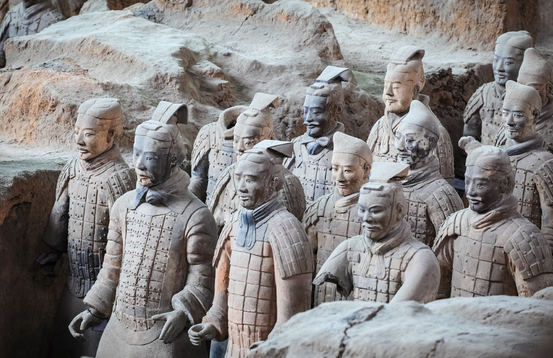 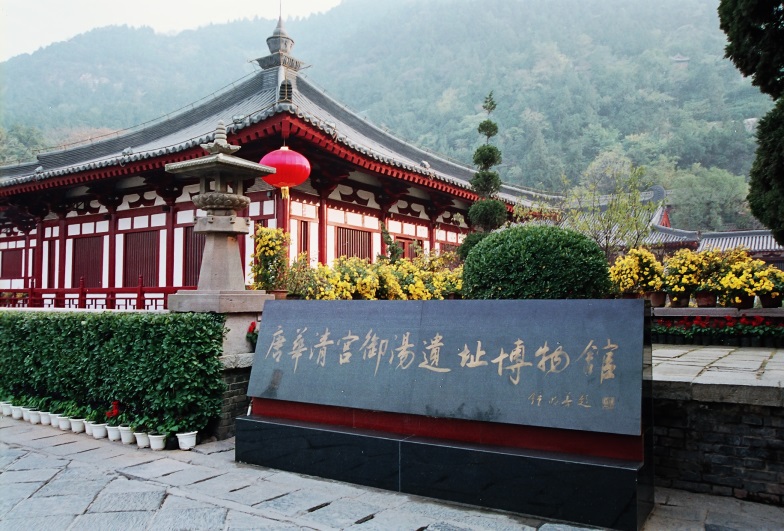 自费推荐参考：（具体演出以导游实际推荐为准，实际价格以当天为准，不参加敬请等待团友参观结束一起返程）1.《驼铃传奇》会跑的大型实景演艺（自理 298 元，演出约 70 分钟） 2.《复活的军团》大型沉浸式战争史剧（自理 298元，演出约 70 钟） 贴心安排：升级秦始皇统一天下后招待六国使臣的《秦宴》（如果特色餐食临时无法安排，则改为同标准桌餐等）温馨提示：1、华清池景区电瓶车自理20元/人,骊山往返索道60元/人自理,兵马俑景区电瓶车自理5元/人   2、陕西景区多为5A级无烟无噪音景区，人文历史三分看七分听，为更加深入的了解秦唐文化，3、赠送无线蓝牙耳机使用，既尊重景区规定做文明旅游人，又紧跟导游步伐聆听历史的变革，不虚此行！4、大唐不夜城为赠送项目，此活动在参观完自费演出后统一安排前往，因大唐不夜城街区特殊性，游客朋友在大唐不夜城为自由活动。自费推荐参考：（具体演出以导游实际推荐为准，实际价格以当天为准，不参加敬请等待团友参观结束一起返程）1.《驼铃传奇》会跑的大型实景演艺（自理 298 元，演出约 70 分钟） 2.《复活的军团》大型沉浸式战争史剧（自理 298元，演出约 70 钟） 贴心安排：升级秦始皇统一天下后招待六国使臣的《秦宴》（如果特色餐食临时无法安排，则改为同标准桌餐等）温馨提示：1、华清池景区电瓶车自理20元/人,骊山往返索道60元/人自理,兵马俑景区电瓶车自理5元/人   2、陕西景区多为5A级无烟无噪音景区，人文历史三分看七分听，为更加深入的了解秦唐文化，3、赠送无线蓝牙耳机使用，既尊重景区规定做文明旅游人，又紧跟导游步伐聆听历史的变革，不虚此行！4、大唐不夜城为赠送项目，此活动在参观完自费演出后统一安排前往，因大唐不夜城街区特殊性，游客朋友在大唐不夜城为自由活动。自费推荐参考：（具体演出以导游实际推荐为准，实际价格以当天为准，不参加敬请等待团友参观结束一起返程）1.《驼铃传奇》会跑的大型实景演艺（自理 298 元，演出约 70 分钟） 2.《复活的军团》大型沉浸式战争史剧（自理 298元，演出约 70 钟） 贴心安排：升级秦始皇统一天下后招待六国使臣的《秦宴》（如果特色餐食临时无法安排，则改为同标准桌餐等）温馨提示：1、华清池景区电瓶车自理20元/人,骊山往返索道60元/人自理,兵马俑景区电瓶车自理5元/人   2、陕西景区多为5A级无烟无噪音景区，人文历史三分看七分听，为更加深入的了解秦唐文化，3、赠送无线蓝牙耳机使用，既尊重景区规定做文明旅游人，又紧跟导游步伐聆听历史的变革，不虚此行！4、大唐不夜城为赠送项目，此活动在参观完自费演出后统一安排前往，因大唐不夜城街区特殊性，游客朋友在大唐不夜城为自由活动。自费推荐参考：（具体演出以导游实际推荐为准，实际价格以当天为准，不参加敬请等待团友参观结束一起返程）1.《驼铃传奇》会跑的大型实景演艺（自理 298 元，演出约 70 分钟） 2.《复活的军团》大型沉浸式战争史剧（自理 298元，演出约 70 钟） 贴心安排：升级秦始皇统一天下后招待六国使臣的《秦宴》（如果特色餐食临时无法安排，则改为同标准桌餐等）温馨提示：1、华清池景区电瓶车自理20元/人,骊山往返索道60元/人自理,兵马俑景区电瓶车自理5元/人   2、陕西景区多为5A级无烟无噪音景区，人文历史三分看七分听，为更加深入的了解秦唐文化，3、赠送无线蓝牙耳机使用，既尊重景区规定做文明旅游人，又紧跟导游步伐聆听历史的变革，不虚此行！4、大唐不夜城为赠送项目，此活动在参观完自费演出后统一安排前往，因大唐不夜城街区特殊性，游客朋友在大唐不夜城为自由活动。自费推荐参考：（具体演出以导游实际推荐为准，实际价格以当天为准，不参加敬请等待团友参观结束一起返程）1.《驼铃传奇》会跑的大型实景演艺（自理 298 元，演出约 70 分钟） 2.《复活的军团》大型沉浸式战争史剧（自理 298元，演出约 70 钟） 贴心安排：升级秦始皇统一天下后招待六国使臣的《秦宴》（如果特色餐食临时无法安排，则改为同标准桌餐等）温馨提示：1、华清池景区电瓶车自理20元/人,骊山往返索道60元/人自理,兵马俑景区电瓶车自理5元/人   2、陕西景区多为5A级无烟无噪音景区，人文历史三分看七分听，为更加深入的了解秦唐文化，3、赠送无线蓝牙耳机使用，既尊重景区规定做文明旅游人，又紧跟导游步伐聆听历史的变革，不虚此行！4、大唐不夜城为赠送项目，此活动在参观完自费演出后统一安排前往，因大唐不夜城街区特殊性，游客朋友在大唐不夜城为自由活动。自费推荐参考：（具体演出以导游实际推荐为准，实际价格以当天为准，不参加敬请等待团友参观结束一起返程）1.《驼铃传奇》会跑的大型实景演艺（自理 298 元，演出约 70 分钟） 2.《复活的军团》大型沉浸式战争史剧（自理 298元，演出约 70 钟） 贴心安排：升级秦始皇统一天下后招待六国使臣的《秦宴》（如果特色餐食临时无法安排，则改为同标准桌餐等）温馨提示：1、华清池景区电瓶车自理20元/人,骊山往返索道60元/人自理,兵马俑景区电瓶车自理5元/人   2、陕西景区多为5A级无烟无噪音景区，人文历史三分看七分听，为更加深入的了解秦唐文化，3、赠送无线蓝牙耳机使用，既尊重景区规定做文明旅游人，又紧跟导游步伐聆听历史的变革，不虚此行！4、大唐不夜城为赠送项目，此活动在参观完自费演出后统一安排前往，因大唐不夜城街区特殊性，游客朋友在大唐不夜城为自由活动。第五天：大慈恩寺、大雁塔北广场、回民街、自由活动第五天：大慈恩寺、大雁塔北广场、回民街、自由活动第五天：大慈恩寺、大雁塔北广场、回民街、自由活动第五天：大慈恩寺、大雁塔北广场、回民街、自由活动餐：早餐 宿：西安 宿：西安 早餐后，游览千年古刹之皇家寺院【大慈恩寺】（约2小时），拂尘净心，守望长安1300余年的大雁塔就坐落于此（如需登塔30元/人自理）。自唐代以来，文人墨客金榜题名加官进爵后，多到大慈恩寺礼佛。后来代代效仿，为求功成名就，提前祈愿，逐渐形成了雁塔题名祈福开运的风俗。凡随行团友入寺，皆有一份寺院结缘的祈福卡片相赠，亲笔提上名字与心愿，为心中的人祈福开运，寄托一份牵挂。游览亚洲最大的音乐喷泉广场——【大雁塔北广场】。乘车至西安市中心——【钟鼓楼广场】，西安著名的坊上美食文化街区【回民街】（约1小时），青石铺路、绿树成荫，路两旁清一色仿明清建筑，西安风情的代表之一，距今已有上千年历史，其深厚的文化底蕴聚集了近300种特色小吃，让人流连忘返，欲罢不能的魅力所在。回民街不是一条街道，而是一个街区。作为丝绸之路的起点，西安将炎黄子孙和西域文明链接起来，中国回民定居和文化融合，给此座城市蒙上一层异域的纱帘，神秘而古老。中餐自理，告别团餐，想吃什么由您做主，可自行品尝300种特色小吃，柳枝羊肉串、贾三灌汤包子、老米家羊肉泡馍、东南亚甄糕、麻酱凉皮、黄桂柿子饼、 水盆羊肉、卤汁凉粉 这些充满烟火气息的小店，才是吃货们的追逐之地......早餐后，游览千年古刹之皇家寺院【大慈恩寺】（约2小时），拂尘净心，守望长安1300余年的大雁塔就坐落于此（如需登塔30元/人自理）。自唐代以来，文人墨客金榜题名加官进爵后，多到大慈恩寺礼佛。后来代代效仿，为求功成名就，提前祈愿，逐渐形成了雁塔题名祈福开运的风俗。凡随行团友入寺，皆有一份寺院结缘的祈福卡片相赠，亲笔提上名字与心愿，为心中的人祈福开运，寄托一份牵挂。游览亚洲最大的音乐喷泉广场——【大雁塔北广场】。乘车至西安市中心——【钟鼓楼广场】，西安著名的坊上美食文化街区【回民街】（约1小时），青石铺路、绿树成荫，路两旁清一色仿明清建筑，西安风情的代表之一，距今已有上千年历史，其深厚的文化底蕴聚集了近300种特色小吃，让人流连忘返，欲罢不能的魅力所在。回民街不是一条街道，而是一个街区。作为丝绸之路的起点，西安将炎黄子孙和西域文明链接起来，中国回民定居和文化融合，给此座城市蒙上一层异域的纱帘，神秘而古老。中餐自理，告别团餐，想吃什么由您做主，可自行品尝300种特色小吃，柳枝羊肉串、贾三灌汤包子、老米家羊肉泡馍、东南亚甄糕、麻酱凉皮、黄桂柿子饼、 水盆羊肉、卤汁凉粉 这些充满烟火气息的小店，才是吃货们的追逐之地......早餐后，游览千年古刹之皇家寺院【大慈恩寺】（约2小时），拂尘净心，守望长安1300余年的大雁塔就坐落于此（如需登塔30元/人自理）。自唐代以来，文人墨客金榜题名加官进爵后，多到大慈恩寺礼佛。后来代代效仿，为求功成名就，提前祈愿，逐渐形成了雁塔题名祈福开运的风俗。凡随行团友入寺，皆有一份寺院结缘的祈福卡片相赠，亲笔提上名字与心愿，为心中的人祈福开运，寄托一份牵挂。游览亚洲最大的音乐喷泉广场——【大雁塔北广场】。乘车至西安市中心——【钟鼓楼广场】，西安著名的坊上美食文化街区【回民街】（约1小时），青石铺路、绿树成荫，路两旁清一色仿明清建筑，西安风情的代表之一，距今已有上千年历史，其深厚的文化底蕴聚集了近300种特色小吃，让人流连忘返，欲罢不能的魅力所在。回民街不是一条街道，而是一个街区。作为丝绸之路的起点，西安将炎黄子孙和西域文明链接起来，中国回民定居和文化融合，给此座城市蒙上一层异域的纱帘，神秘而古老。中餐自理，告别团餐，想吃什么由您做主，可自行品尝300种特色小吃，柳枝羊肉串、贾三灌汤包子、老米家羊肉泡馍、东南亚甄糕、麻酱凉皮、黄桂柿子饼、 水盆羊肉、卤汁凉粉 这些充满烟火气息的小店，才是吃货们的追逐之地......早餐后，游览千年古刹之皇家寺院【大慈恩寺】（约2小时），拂尘净心，守望长安1300余年的大雁塔就坐落于此（如需登塔30元/人自理）。自唐代以来，文人墨客金榜题名加官进爵后，多到大慈恩寺礼佛。后来代代效仿，为求功成名就，提前祈愿，逐渐形成了雁塔题名祈福开运的风俗。凡随行团友入寺，皆有一份寺院结缘的祈福卡片相赠，亲笔提上名字与心愿，为心中的人祈福开运，寄托一份牵挂。游览亚洲最大的音乐喷泉广场——【大雁塔北广场】。乘车至西安市中心——【钟鼓楼广场】，西安著名的坊上美食文化街区【回民街】（约1小时），青石铺路、绿树成荫，路两旁清一色仿明清建筑，西安风情的代表之一，距今已有上千年历史，其深厚的文化底蕴聚集了近300种特色小吃，让人流连忘返，欲罢不能的魅力所在。回民街不是一条街道，而是一个街区。作为丝绸之路的起点，西安将炎黄子孙和西域文明链接起来，中国回民定居和文化融合，给此座城市蒙上一层异域的纱帘，神秘而古老。中餐自理，告别团餐，想吃什么由您做主，可自行品尝300种特色小吃，柳枝羊肉串、贾三灌汤包子、老米家羊肉泡馍、东南亚甄糕、麻酱凉皮、黄桂柿子饼、 水盆羊肉、卤汁凉粉 这些充满烟火气息的小店，才是吃货们的追逐之地......早餐后，游览千年古刹之皇家寺院【大慈恩寺】（约2小时），拂尘净心，守望长安1300余年的大雁塔就坐落于此（如需登塔30元/人自理）。自唐代以来，文人墨客金榜题名加官进爵后，多到大慈恩寺礼佛。后来代代效仿，为求功成名就，提前祈愿，逐渐形成了雁塔题名祈福开运的风俗。凡随行团友入寺，皆有一份寺院结缘的祈福卡片相赠，亲笔提上名字与心愿，为心中的人祈福开运，寄托一份牵挂。游览亚洲最大的音乐喷泉广场——【大雁塔北广场】。乘车至西安市中心——【钟鼓楼广场】，西安著名的坊上美食文化街区【回民街】（约1小时），青石铺路、绿树成荫，路两旁清一色仿明清建筑，西安风情的代表之一，距今已有上千年历史，其深厚的文化底蕴聚集了近300种特色小吃，让人流连忘返，欲罢不能的魅力所在。回民街不是一条街道，而是一个街区。作为丝绸之路的起点，西安将炎黄子孙和西域文明链接起来，中国回民定居和文化融合，给此座城市蒙上一层异域的纱帘，神秘而古老。中餐自理，告别团餐，想吃什么由您做主，可自行品尝300种特色小吃，柳枝羊肉串、贾三灌汤包子、老米家羊肉泡馍、东南亚甄糕、麻酱凉皮、黄桂柿子饼、 水盆羊肉、卤汁凉粉 这些充满烟火气息的小店，才是吃货们的追逐之地......早餐后，游览千年古刹之皇家寺院【大慈恩寺】（约2小时），拂尘净心，守望长安1300余年的大雁塔就坐落于此（如需登塔30元/人自理）。自唐代以来，文人墨客金榜题名加官进爵后，多到大慈恩寺礼佛。后来代代效仿，为求功成名就，提前祈愿，逐渐形成了雁塔题名祈福开运的风俗。凡随行团友入寺，皆有一份寺院结缘的祈福卡片相赠，亲笔提上名字与心愿，为心中的人祈福开运，寄托一份牵挂。游览亚洲最大的音乐喷泉广场——【大雁塔北广场】。乘车至西安市中心——【钟鼓楼广场】，西安著名的坊上美食文化街区【回民街】（约1小时），青石铺路、绿树成荫，路两旁清一色仿明清建筑，西安风情的代表之一，距今已有上千年历史，其深厚的文化底蕴聚集了近300种特色小吃，让人流连忘返，欲罢不能的魅力所在。回民街不是一条街道，而是一个街区。作为丝绸之路的起点，西安将炎黄子孙和西域文明链接起来，中国回民定居和文化融合，给此座城市蒙上一层异域的纱帘，神秘而古老。中餐自理，告别团餐，想吃什么由您做主，可自行品尝300种特色小吃，柳枝羊肉串、贾三灌汤包子、老米家羊肉泡馍、东南亚甄糕、麻酱凉皮、黄桂柿子饼、 水盆羊肉、卤汁凉粉 这些充满烟火气息的小店，才是吃货们的追逐之地......早餐后，游览千年古刹之皇家寺院【大慈恩寺】（约2小时），拂尘净心，守望长安1300余年的大雁塔就坐落于此（如需登塔30元/人自理）。自唐代以来，文人墨客金榜题名加官进爵后，多到大慈恩寺礼佛。后来代代效仿，为求功成名就，提前祈愿，逐渐形成了雁塔题名祈福开运的风俗。凡随行团友入寺，皆有一份寺院结缘的祈福卡片相赠，亲笔提上名字与心愿，为心中的人祈福开运，寄托一份牵挂。游览亚洲最大的音乐喷泉广场——【大雁塔北广场】。乘车至西安市中心——【钟鼓楼广场】，西安著名的坊上美食文化街区【回民街】（约1小时），青石铺路、绿树成荫，路两旁清一色仿明清建筑，西安风情的代表之一，距今已有上千年历史，其深厚的文化底蕴聚集了近300种特色小吃，让人流连忘返，欲罢不能的魅力所在。回民街不是一条街道，而是一个街区。作为丝绸之路的起点，西安将炎黄子孙和西域文明链接起来，中国回民定居和文化融合，给此座城市蒙上一层异域的纱帘，神秘而古老。中餐自理，告别团餐，想吃什么由您做主，可自行品尝300种特色小吃，柳枝羊肉串、贾三灌汤包子、老米家羊肉泡馍、东南亚甄糕、麻酱凉皮、黄桂柿子饼、 水盆羊肉、卤汁凉粉 这些充满烟火气息的小店，才是吃货们的追逐之地......第六天：西安—攀枝花第六天：西安—攀枝花第六天：西安—攀枝花第六天：西安—攀枝花餐：/  宿：家 宿：家 早晨起床后整理衣物，回味这几天陕西旅途的精彩与美好；我社安排司机将各位贵宾送往西安咸阳机场，乘机返回温馨的家，至此,愉快行程结束。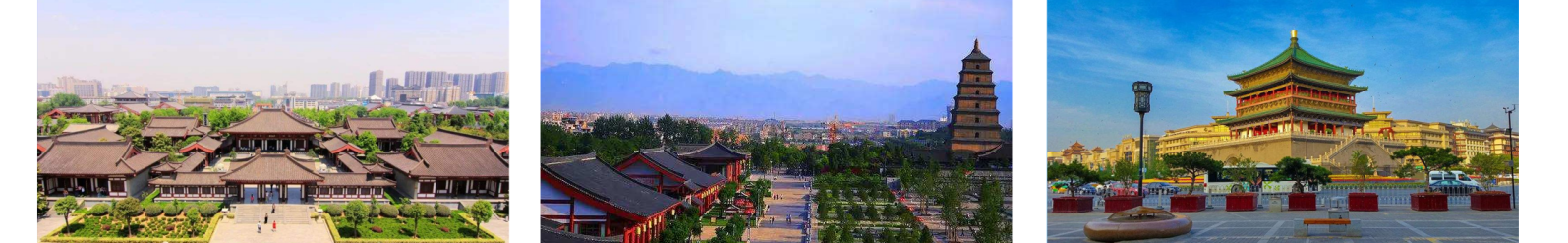 早晨起床后整理衣物，回味这几天陕西旅途的精彩与美好；我社安排司机将各位贵宾送往西安咸阳机场，乘机返回温馨的家，至此,愉快行程结束。早晨起床后整理衣物，回味这几天陕西旅途的精彩与美好；我社安排司机将各位贵宾送往西安咸阳机场，乘机返回温馨的家，至此,愉快行程结束。早晨起床后整理衣物，回味这几天陕西旅途的精彩与美好；我社安排司机将各位贵宾送往西安咸阳机场，乘机返回温馨的家，至此,愉快行程结束。早晨起床后整理衣物，回味这几天陕西旅途的精彩与美好；我社安排司机将各位贵宾送往西安咸阳机场，乘机返回温馨的家，至此,愉快行程结束。早晨起床后整理衣物，回味这几天陕西旅途的精彩与美好；我社安排司机将各位贵宾送往西安咸阳机场，乘机返回温馨的家，至此,愉快行程结束。早晨起床后整理衣物，回味这几天陕西旅途的精彩与美好；我社安排司机将各位贵宾送往西安咸阳机场，乘机返回温馨的家，至此,愉快行程结束。接待标准接待标准接待标准接待标准接待标准接待标准接待标准交通交通（1）攀枝花—西安往返机票（如遇临时上涨燃油税，请自理）；（2）用车：空调旅游车（根据人数用车，每人一正座，婴幼儿必须占座。）（1）攀枝花—西安往返机票（如遇临时上涨燃油税，请自理）；（2）用车：空调旅游车（根据人数用车，每人一正座，婴幼儿必须占座。）（1）攀枝花—西安往返机票（如遇临时上涨燃油税，请自理）；（2）用车：空调旅游车（根据人数用车，每人一正座，婴幼儿必须占座。）（1）攀枝花—西安往返机票（如遇临时上涨燃油税，请自理）；（2）用车：空调旅游车（根据人数用车，每人一正座，婴幼儿必须占座。）（1）攀枝花—西安往返机票（如遇临时上涨燃油税，请自理）；（2）用车：空调旅游车（根据人数用车，每人一正座，婴幼儿必须占座。）住宿住宿舒适参考：君华酒店、锦天商务酒店、华泰酒店、巴蜀酒店、骏怡酒店、汉庭酒店、如家酒店、乐薇思酒店、怡莱酒店、卡森酒店、V1酒店、德正酒店、如意酒店、润佳酒店、仟佰度、高阁商务等同标准酒店参考：君华酒店、锦天商务酒店、华泰酒店、巴蜀酒店、骏怡酒店、汉庭酒店、如家酒店、乐薇思酒店、怡莱酒店、卡森酒店、V1酒店、德正酒店、如意酒店、润佳酒店、仟佰度、高阁商务等同标准酒店参考：君华酒店、锦天商务酒店、华泰酒店、巴蜀酒店、骏怡酒店、汉庭酒店、如家酒店、乐薇思酒店、怡莱酒店、卡森酒店、V1酒店、德正酒店、如意酒店、润佳酒店、仟佰度、高阁商务等同标准酒店参考：君华酒店、锦天商务酒店、华泰酒店、巴蜀酒店、骏怡酒店、汉庭酒店、如家酒店、乐薇思酒店、怡莱酒店、卡森酒店、V1酒店、德正酒店、如意酒店、润佳酒店、仟佰度、高阁商务等同标准酒店住宿住宿轻奢参考：新西北大酒店、星程酒店、H酒店、锦江尚品、百事特威酒店、民幸精品酒店、气象宾馆、怡景假日酒店、汉邦系列酒店、希岸酒店、四季玉兰、沣华国际、西岳大酒店、民幸、景玉和悦、百事特威等同标准酒店参考：新西北大酒店、星程酒店、H酒店、锦江尚品、百事特威酒店、民幸精品酒店、气象宾馆、怡景假日酒店、汉邦系列酒店、希岸酒店、四季玉兰、沣华国际、西岳大酒店、民幸、景玉和悦、百事特威等同标准酒店参考：新西北大酒店、星程酒店、H酒店、锦江尚品、百事特威酒店、民幸精品酒店、气象宾馆、怡景假日酒店、汉邦系列酒店、希岸酒店、四季玉兰、沣华国际、西岳大酒店、民幸、景玉和悦、百事特威等同标准酒店参考：新西北大酒店、星程酒店、H酒店、锦江尚品、百事特威酒店、民幸精品酒店、气象宾馆、怡景假日酒店、汉邦系列酒店、希岸酒店、四季玉兰、沣华国际、西岳大酒店、民幸、景玉和悦、百事特威等同标准酒店住宿住宿壶口渭恒、黄河宾馆、黄河湾山庄、红高粱、袁家大院等同标准酒店渭恒、黄河宾馆、黄河湾山庄、红高粱、袁家大院等同标准酒店渭恒、黄河宾馆、黄河湾山庄、红高粱、袁家大院等同标准酒店渭恒、黄河宾馆、黄河湾山庄、红高粱、袁家大院等同标准酒店住宿住宿温馨提醒：1.若需要全程升级轻奢型或者豪华型酒店的请注意：因条件有限，其中壶口1晚未做升级，只能升级了西安段，请知晓！2.因地域原因，当地景区酒店星级标准不能与大城市同级酒店相比，敬请谅解！3.以上仅是参考酒店，会安排参考酒店外的同级别酒店 ，以实际安排为准温馨提醒：1.若需要全程升级轻奢型或者豪华型酒店的请注意：因条件有限，其中壶口1晚未做升级，只能升级了西安段，请知晓！2.因地域原因，当地景区酒店星级标准不能与大城市同级酒店相比，敬请谅解！3.以上仅是参考酒店，会安排参考酒店外的同级别酒店 ，以实际安排为准温馨提醒：1.若需要全程升级轻奢型或者豪华型酒店的请注意：因条件有限，其中壶口1晚未做升级，只能升级了西安段，请知晓！2.因地域原因，当地景区酒店星级标准不能与大城市同级酒店相比，敬请谅解！3.以上仅是参考酒店，会安排参考酒店外的同级别酒店 ，以实际安排为准温馨提醒：1.若需要全程升级轻奢型或者豪华型酒店的请注意：因条件有限，其中壶口1晚未做升级，只能升级了西安段，请知晓！2.因地域原因，当地景区酒店星级标准不能与大城市同级酒店相比，敬请谅解！3.以上仅是参考酒店，会安排参考酒店外的同级别酒店 ，以实际安排为准温馨提醒：1.若需要全程升级轻奢型或者豪华型酒店的请注意：因条件有限，其中壶口1晚未做升级，只能升级了西安段，请知晓！2.因地域原因，当地景区酒店星级标准不能与大城市同级酒店相比，敬请谅解！3.以上仅是参考酒店，会安排参考酒店外的同级别酒店 ，以实际安排为准用餐用餐全程5早3正餐（早餐为酒店早，正餐：一特色餐秦宴），不用餐不退费（如果特色餐食临时无法安排，则改为同标准桌餐等）备注：由于地域不同及餐标所限，用餐多有不合口味之处，可自带佐餐咸菜、干粮、小吃、矿泉水等食品，请做好心理准备，多多谅解。全程5早3正餐（早餐为酒店早，正餐：一特色餐秦宴），不用餐不退费（如果特色餐食临时无法安排，则改为同标准桌餐等）备注：由于地域不同及餐标所限，用餐多有不合口味之处，可自带佐餐咸菜、干粮、小吃、矿泉水等食品，请做好心理准备，多多谅解。全程5早3正餐（早餐为酒店早，正餐：一特色餐秦宴），不用餐不退费（如果特色餐食临时无法安排，则改为同标准桌餐等）备注：由于地域不同及餐标所限，用餐多有不合口味之处，可自带佐餐咸菜、干粮、小吃、矿泉水等食品，请做好心理准备，多多谅解。全程5早3正餐（早餐为酒店早，正餐：一特色餐秦宴），不用餐不退费（如果特色餐食临时无法安排，则改为同标准桌餐等）备注：由于地域不同及餐标所限，用餐多有不合口味之处，可自带佐餐咸菜、干粮、小吃、矿泉水等食品，请做好心理准备，多多谅解。全程5早3正餐（早餐为酒店早，正餐：一特色餐秦宴），不用餐不退费（如果特色餐食临时无法安排，则改为同标准桌餐等）备注：由于地域不同及餐标所限，用餐多有不合口味之处，可自带佐餐咸菜、干粮、小吃、矿泉水等食品，请做好心理准备，多多谅解。门票门票只含首道景点大门票，景区配套设施请自理只含首道景点大门票，景区配套设施请自理只含首道景点大门票，景区配套设施请自理只含首道景点大门票，景区配套设施请自理只含首道景点大门票，景区配套设施请自理导服导服优秀持证导游分段服务，接送站无导游。优秀持证导游分段服务，接送站无导游。优秀持证导游分段服务，接送站无导游。优秀持证导游分段服务，接送站无导游。优秀持证导游分段服务，接送站无导游。保险保险旅行社责任险、旅游意外险（最高赔付为10万元，如需增加保额，请提前告知）旅行社责任险、旅游意外险（最高赔付为10万元，如需增加保额，请提前告知）旅行社责任险、旅游意外险（最高赔付为10万元，如需增加保额，请提前告知）旅行社责任险、旅游意外险（最高赔付为10万元，如需增加保额，请提前告知）旅行社责任险、旅游意外险（最高赔付为10万元，如需增加保额，请提前告知）全程无购物全程无购物旅行社在产品线路中不安排购物店，但行程中途经的很多场所，如景区、酒店、餐厅、机场、火车站等内部都设有购物性的商店，此类均不属于旅行社安排，我社对其商品质量无法担保，请慎重选择！旅行社在产品线路中不安排购物店，但行程中途经的很多场所，如景区、酒店、餐厅、机场、火车站等内部都设有购物性的商店，此类均不属于旅行社安排，我社对其商品质量无法担保，请慎重选择！旅行社在产品线路中不安排购物店，但行程中途经的很多场所，如景区、酒店、餐厅、机场、火车站等内部都设有购物性的商店，此类均不属于旅行社安排，我社对其商品质量无法担保，请慎重选择！旅行社在产品线路中不安排购物店，但行程中途经的很多场所，如景区、酒店、餐厅、机场、火车站等内部都设有购物性的商店，此类均不属于旅行社安排，我社对其商品质量无法担保，请慎重选择！旅行社在产品线路中不安排购物店，但行程中途经的很多场所，如景区、酒店、餐厅、机场、火车站等内部都设有购物性的商店，此类均不属于旅行社安排，我社对其商品质量无法担保，请慎重选择！费用不含费用不含1、游客自行出发点至机场的往返交通费用。  2、旅游者因违约、自身过错、自由活动期间内行为或自身疾病引起的人身和财产损失。  3、旅游期间一切私人性质的自由自主消费，如：洗衣，通讯，娱乐，酒水等。  4、因战争、气候、台风、海啸、地震、航班延误或航班取消等不可抗力引起的额外费用、证件费、旅游人身意外保险等，自理。  5、住宿产生的单房差以及出发前换人产生的费用。6、儿童的酒店早餐、门票、床位、火车票等费用。7、其他未提及的费用。1、游客自行出发点至机场的往返交通费用。  2、旅游者因违约、自身过错、自由活动期间内行为或自身疾病引起的人身和财产损失。  3、旅游期间一切私人性质的自由自主消费，如：洗衣，通讯，娱乐，酒水等。  4、因战争、气候、台风、海啸、地震、航班延误或航班取消等不可抗力引起的额外费用、证件费、旅游人身意外保险等，自理。  5、住宿产生的单房差以及出发前换人产生的费用。6、儿童的酒店早餐、门票、床位、火车票等费用。7、其他未提及的费用。1、游客自行出发点至机场的往返交通费用。  2、旅游者因违约、自身过错、自由活动期间内行为或自身疾病引起的人身和财产损失。  3、旅游期间一切私人性质的自由自主消费，如：洗衣，通讯，娱乐，酒水等。  4、因战争、气候、台风、海啸、地震、航班延误或航班取消等不可抗力引起的额外费用、证件费、旅游人身意外保险等，自理。  5、住宿产生的单房差以及出发前换人产生的费用。6、儿童的酒店早餐、门票、床位、火车票等费用。7、其他未提及的费用。1、游客自行出发点至机场的往返交通费用。  2、旅游者因违约、自身过错、自由活动期间内行为或自身疾病引起的人身和财产损失。  3、旅游期间一切私人性质的自由自主消费，如：洗衣，通讯，娱乐，酒水等。  4、因战争、气候、台风、海啸、地震、航班延误或航班取消等不可抗力引起的额外费用、证件费、旅游人身意外保险等，自理。  5、住宿产生的单房差以及出发前换人产生的费用。6、儿童的酒店早餐、门票、床位、火车票等费用。7、其他未提及的费用。1、游客自行出发点至机场的往返交通费用。  2、旅游者因违约、自身过错、自由活动期间内行为或自身疾病引起的人身和财产损失。  3、旅游期间一切私人性质的自由自主消费，如：洗衣，通讯，娱乐，酒水等。  4、因战争、气候、台风、海啸、地震、航班延误或航班取消等不可抗力引起的额外费用、证件费、旅游人身意外保险等，自理。  5、住宿产生的单房差以及出发前换人产生的费用。6、儿童的酒店早餐、门票、床位、火车票等费用。7、其他未提及的费用。推 荐自 费推 荐自 费儿童包含儿童包含身高≤1.2米或者不到12岁，按小孩子价格操作：只含机票、车位、半餐身高≤1.2米或者不到12岁，按小孩子价格操作：只含机票、车位、半餐身高≤1.2米或者不到12岁，按小孩子价格操作：只含机票、车位、半餐身高≤1.2米或者不到12岁，按小孩子价格操作：只含机票、车位、半餐身高≤1.2米或者不到12岁，按小孩子价格操作：只含机票、车位、半餐儿童不含儿童不含酒店早餐、床位、门票、观光车、电瓶车、索道费等。赠送项目如产生请按实际收费自理。景区内另行付费景点或娱乐项目，请根据喜好自愿选择。酒店早餐、床位、门票、观光车、电瓶车、索道费等。赠送项目如产生请按实际收费自理。景区内另行付费景点或娱乐项目，请根据喜好自愿选择。酒店早餐、床位、门票、观光车、电瓶车、索道费等。赠送项目如产生请按实际收费自理。景区内另行付费景点或娱乐项目，请根据喜好自愿选择。酒店早餐、床位、门票、观光车、电瓶车、索道费等。赠送项目如产生请按实际收费自理。景区内另行付费景点或娱乐项目，请根据喜好自愿选择。酒店早餐、床位、门票、观光车、电瓶车、索道费等。赠送项目如产生请按实际收费自理。景区内另行付费景点或娱乐项目，请根据喜好自愿选择。特别提示特别提示1、赠送项目因游客自愿放弃，或人力不可抗力因素未能安排，我社不予退费；2、行程中当地特色饮食安排较多，请依据自己口味食量选择，避免暴饮暴食；3、此行程为打包行程，持优惠证件当地不再做任何退费。1、赠送项目因游客自愿放弃，或人力不可抗力因素未能安排，我社不予退费；2、行程中当地特色饮食安排较多，请依据自己口味食量选择，避免暴饮暴食；3、此行程为打包行程，持优惠证件当地不再做任何退费。1、赠送项目因游客自愿放弃，或人力不可抗力因素未能安排，我社不予退费；2、行程中当地特色饮食安排较多，请依据自己口味食量选择，避免暴饮暴食；3、此行程为打包行程，持优惠证件当地不再做任何退费。1、赠送项目因游客自愿放弃，或人力不可抗力因素未能安排，我社不予退费；2、行程中当地特色饮食安排较多，请依据自己口味食量选择，避免暴饮暴食；3、此行程为打包行程，持优惠证件当地不再做任何退费。1、赠送项目因游客自愿放弃，或人力不可抗力因素未能安排，我社不予退费；2、行程中当地特色饮食安排较多，请依据自己口味食量选择，避免暴饮暴食；3、此行程为打包行程，持优惠证件当地不再做任何退费。景区优惠对    象景区优惠对    象旅行社购票需凭游客身份证实名登记，请配合导游出示身份证。半票对象：全日制学生，持本人已在校注册的有效学生证；儿童身高1.2-1.4米为半票。免票对象：1､儿童身高1.2米以下免票（以景区实际规定为准）。2､65周岁以上持本人有效身份证免大门票。3､持有效残疾证、现役军人（军官）证免票。4､秦始皇陵兵马俑博物院由家长携带的16岁及以下未成年人免票。旅行社购票需凭游客身份证实名登记，请配合导游出示身份证。半票对象：全日制学生，持本人已在校注册的有效学生证；儿童身高1.2-1.4米为半票。免票对象：1､儿童身高1.2米以下免票（以景区实际规定为准）。2､65周岁以上持本人有效身份证免大门票。3､持有效残疾证、现役军人（军官）证免票。4､秦始皇陵兵马俑博物院由家长携带的16岁及以下未成年人免票。旅行社购票需凭游客身份证实名登记，请配合导游出示身份证。半票对象：全日制学生，持本人已在校注册的有效学生证；儿童身高1.2-1.4米为半票。免票对象：1､儿童身高1.2米以下免票（以景区实际规定为准）。2､65周岁以上持本人有效身份证免大门票。3､持有效残疾证、现役军人（军官）证免票。4､秦始皇陵兵马俑博物院由家长携带的16岁及以下未成年人免票。旅行社购票需凭游客身份证实名登记，请配合导游出示身份证。半票对象：全日制学生，持本人已在校注册的有效学生证；儿童身高1.2-1.4米为半票。免票对象：1､儿童身高1.2米以下免票（以景区实际规定为准）。2､65周岁以上持本人有效身份证免大门票。3､持有效残疾证、现役军人（军官）证免票。4､秦始皇陵兵马俑博物院由家长携带的16岁及以下未成年人免票。旅行社购票需凭游客身份证实名登记，请配合导游出示身份证。半票对象：全日制学生，持本人已在校注册的有效学生证；儿童身高1.2-1.4米为半票。免票对象：1､儿童身高1.2米以下免票（以景区实际规定为准）。2､65周岁以上持本人有效身份证免大门票。3､持有效残疾证、现役军人（军官）证免票。4､秦始皇陵兵马俑博物院由家长携带的16岁及以下未成年人免票。特 别 说 明特 别 说 明特 别 说 明特 别 说 明特 别 说 明特 别 说 明特 别 说 明1、在不减少景点的前提下，旅行社导游有权根据实际情况，适当调整景点游览顺序。2、部分景区内有购物性质的购物店，这些与旅行社无关。3、如遇人力不可抗拒因素或政府政策性调整或景区原因临时关闭，将另行安排时间游览；如行程时间内确实无法另行安排，将按照旅行社折扣价将门票费用退还游客，不承担由此造成的损失和责任，因以上原因造成的滞留及产生的费用由客人自理（如飞机/火车延误、自然灾害等）。4、出发时须随身携带有效身份证件（16周岁以上成人带有效身份证，儿童带户口本），如因未携带有效身份证件造成无法办理登机、乘坐火车、入住酒店等损失，游客须自行承担责任。5、酒店需收取一定押金（按照酒店不同标准，每间100-300元不等），需要游客在酒店前台自行支付，离店时房间设施无损坏则全额退还，若有损坏酒店物品、设施、丢失房卡等，须游客自行赔偿酒店损失。6、西安大部分酒店无法提供三人间或加床，如遇自然单人住一间房，须按提前抵达或延住的房价补付房差。7、西安旅游团队及会议较多，旅游车常常入不敷出，旺季时会出现“套车”，如遇交通拥堵，则容易出现游客等车的情况；餐厅也存在排队等候用餐的现象，请您给予理解和配合，耐心等待，谢谢！8、因客人原因中途自行离团或更改行程，视为自动放弃，旅行社无法退还任何费用，因此而产生的其他费用及安全等问题由客人自行承担。9、请游客务必注意自身安全，贵重物品随身携带！！不要将贵重物品滞留在酒店或旅游车内！在旅游途中请保管好个人的财物，如因个人保管不当发生损失，旅行社不承担赔偿责任。10、旅行社不推荐游客参加人身安全不确定的活动，如游客擅自行动而产生的后果，旅行社不承担责任。11、游客必须保证自身身体健康良好的前提下，参加旅行社安排的旅游行程，不得欺骗隐瞒，若因游客自身隐瞒身体相关疾病而产生不适发生的任何意外，旅行社不承担责任。12、建议游客自行购买意外保险。13、行程结束前请配合地接导游如实填写当地《游客意见书》和《服务质量调查表》。14、游客的投诉诉求，以在西安当地游客自行填写的《游客意见书》和《服务质量调查表》为主要受理和解决争议依据。若游客未在此调查表上反映质量问题，在西安旅行期间也未通过电话等其它方式反映质量问题，将视同游客满意，返程后提起诉求理由将不予受理，旅行社不承担任何赔偿责任。15、下车时请记住车号、车型，如迷路请站在曾经走过的地方等候、切不可到处乱跑，夜间或自由活动期间宜结伴同行并告知导游，记好导游电话备用。16、由于旅游行业的跨区域性，地接社均不受理因虚假填写或不填意见书而产生的后续争议和投诉；如在行程进行中对地接旅行社的服务标准有异议，请拨打我社 24 小客服，有争议尽量当地解决，如在旅游期间在当地解决不了可在当地备案。提醒：旅游投诉时效为返回出发地起30日内。17.《游客意见书》和《服务质量调查表》是对游览质量的最终考核标准，我社将以此作为团队质量调查的依据，任何投诉也以游客《意见单》为准，否则不予受理。1、在不减少景点的前提下，旅行社导游有权根据实际情况，适当调整景点游览顺序。2、部分景区内有购物性质的购物店，这些与旅行社无关。3、如遇人力不可抗拒因素或政府政策性调整或景区原因临时关闭，将另行安排时间游览；如行程时间内确实无法另行安排，将按照旅行社折扣价将门票费用退还游客，不承担由此造成的损失和责任，因以上原因造成的滞留及产生的费用由客人自理（如飞机/火车延误、自然灾害等）。4、出发时须随身携带有效身份证件（16周岁以上成人带有效身份证，儿童带户口本），如因未携带有效身份证件造成无法办理登机、乘坐火车、入住酒店等损失，游客须自行承担责任。5、酒店需收取一定押金（按照酒店不同标准，每间100-300元不等），需要游客在酒店前台自行支付，离店时房间设施无损坏则全额退还，若有损坏酒店物品、设施、丢失房卡等，须游客自行赔偿酒店损失。6、西安大部分酒店无法提供三人间或加床，如遇自然单人住一间房，须按提前抵达或延住的房价补付房差。7、西安旅游团队及会议较多，旅游车常常入不敷出，旺季时会出现“套车”，如遇交通拥堵，则容易出现游客等车的情况；餐厅也存在排队等候用餐的现象，请您给予理解和配合，耐心等待，谢谢！8、因客人原因中途自行离团或更改行程，视为自动放弃，旅行社无法退还任何费用，因此而产生的其他费用及安全等问题由客人自行承担。9、请游客务必注意自身安全，贵重物品随身携带！！不要将贵重物品滞留在酒店或旅游车内！在旅游途中请保管好个人的财物，如因个人保管不当发生损失，旅行社不承担赔偿责任。10、旅行社不推荐游客参加人身安全不确定的活动，如游客擅自行动而产生的后果，旅行社不承担责任。11、游客必须保证自身身体健康良好的前提下，参加旅行社安排的旅游行程，不得欺骗隐瞒，若因游客自身隐瞒身体相关疾病而产生不适发生的任何意外，旅行社不承担责任。12、建议游客自行购买意外保险。13、行程结束前请配合地接导游如实填写当地《游客意见书》和《服务质量调查表》。14、游客的投诉诉求，以在西安当地游客自行填写的《游客意见书》和《服务质量调查表》为主要受理和解决争议依据。若游客未在此调查表上反映质量问题，在西安旅行期间也未通过电话等其它方式反映质量问题，将视同游客满意，返程后提起诉求理由将不予受理，旅行社不承担任何赔偿责任。15、下车时请记住车号、车型，如迷路请站在曾经走过的地方等候、切不可到处乱跑，夜间或自由活动期间宜结伴同行并告知导游，记好导游电话备用。16、由于旅游行业的跨区域性，地接社均不受理因虚假填写或不填意见书而产生的后续争议和投诉；如在行程进行中对地接旅行社的服务标准有异议，请拨打我社 24 小客服，有争议尽量当地解决，如在旅游期间在当地解决不了可在当地备案。提醒：旅游投诉时效为返回出发地起30日内。17.《游客意见书》和《服务质量调查表》是对游览质量的最终考核标准，我社将以此作为团队质量调查的依据，任何投诉也以游客《意见单》为准，否则不予受理。1、在不减少景点的前提下，旅行社导游有权根据实际情况，适当调整景点游览顺序。2、部分景区内有购物性质的购物店，这些与旅行社无关。3、如遇人力不可抗拒因素或政府政策性调整或景区原因临时关闭，将另行安排时间游览；如行程时间内确实无法另行安排，将按照旅行社折扣价将门票费用退还游客，不承担由此造成的损失和责任，因以上原因造成的滞留及产生的费用由客人自理（如飞机/火车延误、自然灾害等）。4、出发时须随身携带有效身份证件（16周岁以上成人带有效身份证，儿童带户口本），如因未携带有效身份证件造成无法办理登机、乘坐火车、入住酒店等损失，游客须自行承担责任。5、酒店需收取一定押金（按照酒店不同标准，每间100-300元不等），需要游客在酒店前台自行支付，离店时房间设施无损坏则全额退还，若有损坏酒店物品、设施、丢失房卡等，须游客自行赔偿酒店损失。6、西安大部分酒店无法提供三人间或加床，如遇自然单人住一间房，须按提前抵达或延住的房价补付房差。7、西安旅游团队及会议较多，旅游车常常入不敷出，旺季时会出现“套车”，如遇交通拥堵，则容易出现游客等车的情况；餐厅也存在排队等候用餐的现象，请您给予理解和配合，耐心等待，谢谢！8、因客人原因中途自行离团或更改行程，视为自动放弃，旅行社无法退还任何费用，因此而产生的其他费用及安全等问题由客人自行承担。9、请游客务必注意自身安全，贵重物品随身携带！！不要将贵重物品滞留在酒店或旅游车内！在旅游途中请保管好个人的财物，如因个人保管不当发生损失，旅行社不承担赔偿责任。10、旅行社不推荐游客参加人身安全不确定的活动，如游客擅自行动而产生的后果，旅行社不承担责任。11、游客必须保证自身身体健康良好的前提下，参加旅行社安排的旅游行程，不得欺骗隐瞒，若因游客自身隐瞒身体相关疾病而产生不适发生的任何意外，旅行社不承担责任。12、建议游客自行购买意外保险。13、行程结束前请配合地接导游如实填写当地《游客意见书》和《服务质量调查表》。14、游客的投诉诉求，以在西安当地游客自行填写的《游客意见书》和《服务质量调查表》为主要受理和解决争议依据。若游客未在此调查表上反映质量问题，在西安旅行期间也未通过电话等其它方式反映质量问题，将视同游客满意，返程后提起诉求理由将不予受理，旅行社不承担任何赔偿责任。15、下车时请记住车号、车型，如迷路请站在曾经走过的地方等候、切不可到处乱跑，夜间或自由活动期间宜结伴同行并告知导游，记好导游电话备用。16、由于旅游行业的跨区域性，地接社均不受理因虚假填写或不填意见书而产生的后续争议和投诉；如在行程进行中对地接旅行社的服务标准有异议，请拨打我社 24 小客服，有争议尽量当地解决，如在旅游期间在当地解决不了可在当地备案。提醒：旅游投诉时效为返回出发地起30日内。17.《游客意见书》和《服务质量调查表》是对游览质量的最终考核标准，我社将以此作为团队质量调查的依据，任何投诉也以游客《意见单》为准，否则不予受理。1、在不减少景点的前提下，旅行社导游有权根据实际情况，适当调整景点游览顺序。2、部分景区内有购物性质的购物店，这些与旅行社无关。3、如遇人力不可抗拒因素或政府政策性调整或景区原因临时关闭，将另行安排时间游览；如行程时间内确实无法另行安排，将按照旅行社折扣价将门票费用退还游客，不承担由此造成的损失和责任，因以上原因造成的滞留及产生的费用由客人自理（如飞机/火车延误、自然灾害等）。4、出发时须随身携带有效身份证件（16周岁以上成人带有效身份证，儿童带户口本），如因未携带有效身份证件造成无法办理登机、乘坐火车、入住酒店等损失，游客须自行承担责任。5、酒店需收取一定押金（按照酒店不同标准，每间100-300元不等），需要游客在酒店前台自行支付，离店时房间设施无损坏则全额退还，若有损坏酒店物品、设施、丢失房卡等，须游客自行赔偿酒店损失。6、西安大部分酒店无法提供三人间或加床，如遇自然单人住一间房，须按提前抵达或延住的房价补付房差。7、西安旅游团队及会议较多，旅游车常常入不敷出，旺季时会出现“套车”，如遇交通拥堵，则容易出现游客等车的情况；餐厅也存在排队等候用餐的现象，请您给予理解和配合，耐心等待，谢谢！8、因客人原因中途自行离团或更改行程，视为自动放弃，旅行社无法退还任何费用，因此而产生的其他费用及安全等问题由客人自行承担。9、请游客务必注意自身安全，贵重物品随身携带！！不要将贵重物品滞留在酒店或旅游车内！在旅游途中请保管好个人的财物，如因个人保管不当发生损失，旅行社不承担赔偿责任。10、旅行社不推荐游客参加人身安全不确定的活动，如游客擅自行动而产生的后果，旅行社不承担责任。11、游客必须保证自身身体健康良好的前提下，参加旅行社安排的旅游行程，不得欺骗隐瞒，若因游客自身隐瞒身体相关疾病而产生不适发生的任何意外，旅行社不承担责任。12、建议游客自行购买意外保险。13、行程结束前请配合地接导游如实填写当地《游客意见书》和《服务质量调查表》。14、游客的投诉诉求，以在西安当地游客自行填写的《游客意见书》和《服务质量调查表》为主要受理和解决争议依据。若游客未在此调查表上反映质量问题，在西安旅行期间也未通过电话等其它方式反映质量问题，将视同游客满意，返程后提起诉求理由将不予受理，旅行社不承担任何赔偿责任。15、下车时请记住车号、车型，如迷路请站在曾经走过的地方等候、切不可到处乱跑，夜间或自由活动期间宜结伴同行并告知导游，记好导游电话备用。16、由于旅游行业的跨区域性，地接社均不受理因虚假填写或不填意见书而产生的后续争议和投诉；如在行程进行中对地接旅行社的服务标准有异议，请拨打我社 24 小客服，有争议尽量当地解决，如在旅游期间在当地解决不了可在当地备案。提醒：旅游投诉时效为返回出发地起30日内。17.《游客意见书》和《服务质量调查表》是对游览质量的最终考核标准，我社将以此作为团队质量调查的依据，任何投诉也以游客《意见单》为准，否则不予受理。1、在不减少景点的前提下，旅行社导游有权根据实际情况，适当调整景点游览顺序。2、部分景区内有购物性质的购物店，这些与旅行社无关。3、如遇人力不可抗拒因素或政府政策性调整或景区原因临时关闭，将另行安排时间游览；如行程时间内确实无法另行安排，将按照旅行社折扣价将门票费用退还游客，不承担由此造成的损失和责任，因以上原因造成的滞留及产生的费用由客人自理（如飞机/火车延误、自然灾害等）。4、出发时须随身携带有效身份证件（16周岁以上成人带有效身份证，儿童带户口本），如因未携带有效身份证件造成无法办理登机、乘坐火车、入住酒店等损失，游客须自行承担责任。5、酒店需收取一定押金（按照酒店不同标准，每间100-300元不等），需要游客在酒店前台自行支付，离店时房间设施无损坏则全额退还，若有损坏酒店物品、设施、丢失房卡等，须游客自行赔偿酒店损失。6、西安大部分酒店无法提供三人间或加床，如遇自然单人住一间房，须按提前抵达或延住的房价补付房差。7、西安旅游团队及会议较多，旅游车常常入不敷出，旺季时会出现“套车”，如遇交通拥堵，则容易出现游客等车的情况；餐厅也存在排队等候用餐的现象，请您给予理解和配合，耐心等待，谢谢！8、因客人原因中途自行离团或更改行程，视为自动放弃，旅行社无法退还任何费用，因此而产生的其他费用及安全等问题由客人自行承担。9、请游客务必注意自身安全，贵重物品随身携带！！不要将贵重物品滞留在酒店或旅游车内！在旅游途中请保管好个人的财物，如因个人保管不当发生损失，旅行社不承担赔偿责任。10、旅行社不推荐游客参加人身安全不确定的活动，如游客擅自行动而产生的后果，旅行社不承担责任。11、游客必须保证自身身体健康良好的前提下，参加旅行社安排的旅游行程，不得欺骗隐瞒，若因游客自身隐瞒身体相关疾病而产生不适发生的任何意外，旅行社不承担责任。12、建议游客自行购买意外保险。13、行程结束前请配合地接导游如实填写当地《游客意见书》和《服务质量调查表》。14、游客的投诉诉求，以在西安当地游客自行填写的《游客意见书》和《服务质量调查表》为主要受理和解决争议依据。若游客未在此调查表上反映质量问题，在西安旅行期间也未通过电话等其它方式反映质量问题，将视同游客满意，返程后提起诉求理由将不予受理，旅行社不承担任何赔偿责任。15、下车时请记住车号、车型，如迷路请站在曾经走过的地方等候、切不可到处乱跑，夜间或自由活动期间宜结伴同行并告知导游，记好导游电话备用。16、由于旅游行业的跨区域性，地接社均不受理因虚假填写或不填意见书而产生的后续争议和投诉；如在行程进行中对地接旅行社的服务标准有异议，请拨打我社 24 小客服，有争议尽量当地解决，如在旅游期间在当地解决不了可在当地备案。提醒：旅游投诉时效为返回出发地起30日内。17.《游客意见书》和《服务质量调查表》是对游览质量的最终考核标准，我社将以此作为团队质量调查的依据，任何投诉也以游客《意见单》为准，否则不予受理。1、在不减少景点的前提下，旅行社导游有权根据实际情况，适当调整景点游览顺序。2、部分景区内有购物性质的购物店，这些与旅行社无关。3、如遇人力不可抗拒因素或政府政策性调整或景区原因临时关闭，将另行安排时间游览；如行程时间内确实无法另行安排，将按照旅行社折扣价将门票费用退还游客，不承担由此造成的损失和责任，因以上原因造成的滞留及产生的费用由客人自理（如飞机/火车延误、自然灾害等）。4、出发时须随身携带有效身份证件（16周岁以上成人带有效身份证，儿童带户口本），如因未携带有效身份证件造成无法办理登机、乘坐火车、入住酒店等损失，游客须自行承担责任。5、酒店需收取一定押金（按照酒店不同标准，每间100-300元不等），需要游客在酒店前台自行支付，离店时房间设施无损坏则全额退还，若有损坏酒店物品、设施、丢失房卡等，须游客自行赔偿酒店损失。6、西安大部分酒店无法提供三人间或加床，如遇自然单人住一间房，须按提前抵达或延住的房价补付房差。7、西安旅游团队及会议较多，旅游车常常入不敷出，旺季时会出现“套车”，如遇交通拥堵，则容易出现游客等车的情况；餐厅也存在排队等候用餐的现象，请您给予理解和配合，耐心等待，谢谢！8、因客人原因中途自行离团或更改行程，视为自动放弃，旅行社无法退还任何费用，因此而产生的其他费用及安全等问题由客人自行承担。9、请游客务必注意自身安全，贵重物品随身携带！！不要将贵重物品滞留在酒店或旅游车内！在旅游途中请保管好个人的财物，如因个人保管不当发生损失，旅行社不承担赔偿责任。10、旅行社不推荐游客参加人身安全不确定的活动，如游客擅自行动而产生的后果，旅行社不承担责任。11、游客必须保证自身身体健康良好的前提下，参加旅行社安排的旅游行程，不得欺骗隐瞒，若因游客自身隐瞒身体相关疾病而产生不适发生的任何意外，旅行社不承担责任。12、建议游客自行购买意外保险。13、行程结束前请配合地接导游如实填写当地《游客意见书》和《服务质量调查表》。14、游客的投诉诉求，以在西安当地游客自行填写的《游客意见书》和《服务质量调查表》为主要受理和解决争议依据。若游客未在此调查表上反映质量问题，在西安旅行期间也未通过电话等其它方式反映质量问题，将视同游客满意，返程后提起诉求理由将不予受理，旅行社不承担任何赔偿责任。15、下车时请记住车号、车型，如迷路请站在曾经走过的地方等候、切不可到处乱跑，夜间或自由活动期间宜结伴同行并告知导游，记好导游电话备用。16、由于旅游行业的跨区域性，地接社均不受理因虚假填写或不填意见书而产生的后续争议和投诉；如在行程进行中对地接旅行社的服务标准有异议，请拨打我社 24 小客服，有争议尽量当地解决，如在旅游期间在当地解决不了可在当地备案。提醒：旅游投诉时效为返回出发地起30日内。17.《游客意见书》和《服务质量调查表》是对游览质量的最终考核标准，我社将以此作为团队质量调查的依据，任何投诉也以游客《意见单》为准，否则不予受理。1、在不减少景点的前提下，旅行社导游有权根据实际情况，适当调整景点游览顺序。2、部分景区内有购物性质的购物店，这些与旅行社无关。3、如遇人力不可抗拒因素或政府政策性调整或景区原因临时关闭，将另行安排时间游览；如行程时间内确实无法另行安排，将按照旅行社折扣价将门票费用退还游客，不承担由此造成的损失和责任，因以上原因造成的滞留及产生的费用由客人自理（如飞机/火车延误、自然灾害等）。4、出发时须随身携带有效身份证件（16周岁以上成人带有效身份证，儿童带户口本），如因未携带有效身份证件造成无法办理登机、乘坐火车、入住酒店等损失，游客须自行承担责任。5、酒店需收取一定押金（按照酒店不同标准，每间100-300元不等），需要游客在酒店前台自行支付，离店时房间设施无损坏则全额退还，若有损坏酒店物品、设施、丢失房卡等，须游客自行赔偿酒店损失。6、西安大部分酒店无法提供三人间或加床，如遇自然单人住一间房，须按提前抵达或延住的房价补付房差。7、西安旅游团队及会议较多，旅游车常常入不敷出，旺季时会出现“套车”，如遇交通拥堵，则容易出现游客等车的情况；餐厅也存在排队等候用餐的现象，请您给予理解和配合，耐心等待，谢谢！8、因客人原因中途自行离团或更改行程，视为自动放弃，旅行社无法退还任何费用，因此而产生的其他费用及安全等问题由客人自行承担。9、请游客务必注意自身安全，贵重物品随身携带！！不要将贵重物品滞留在酒店或旅游车内！在旅游途中请保管好个人的财物，如因个人保管不当发生损失，旅行社不承担赔偿责任。10、旅行社不推荐游客参加人身安全不确定的活动，如游客擅自行动而产生的后果，旅行社不承担责任。11、游客必须保证自身身体健康良好的前提下，参加旅行社安排的旅游行程，不得欺骗隐瞒，若因游客自身隐瞒身体相关疾病而产生不适发生的任何意外，旅行社不承担责任。12、建议游客自行购买意外保险。13、行程结束前请配合地接导游如实填写当地《游客意见书》和《服务质量调查表》。14、游客的投诉诉求，以在西安当地游客自行填写的《游客意见书》和《服务质量调查表》为主要受理和解决争议依据。若游客未在此调查表上反映质量问题，在西安旅行期间也未通过电话等其它方式反映质量问题，将视同游客满意，返程后提起诉求理由将不予受理，旅行社不承担任何赔偿责任。15、下车时请记住车号、车型，如迷路请站在曾经走过的地方等候、切不可到处乱跑，夜间或自由活动期间宜结伴同行并告知导游，记好导游电话备用。16、由于旅游行业的跨区域性，地接社均不受理因虚假填写或不填意见书而产生的后续争议和投诉；如在行程进行中对地接旅行社的服务标准有异议，请拨打我社 24 小客服，有争议尽量当地解决，如在旅游期间在当地解决不了可在当地备案。提醒：旅游投诉时效为返回出发地起30日内。17.《游客意见书》和《服务质量调查表》是对游览质量的最终考核标准，我社将以此作为团队质量调查的依据，任何投诉也以游客《意见单》为准，否则不予受理。